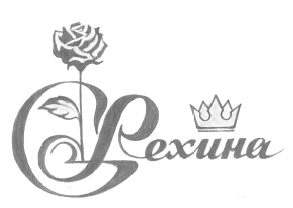 Общество с ограниченной ответственностью РехинаИНН 3702601375 КПП370201001 ОГРН 1093702027100153005,Ивановская обл. ,г.Иваново, ул.Спартака д. 228 800 301 06 91 ЗВОНОК БЕСПЛАТНЫЙСот.89605032895  г.Иваново, Кохомское шоссе д.1, ТЦ. «РИО» пав.№43www.rehinatextile.come-mail: rehina96@mail.rue-mail: info@rehinatextile.comПРАЙС-ЛИСТ для ОПТОВЫХ ПОКУПАТЕЛЕЙ на 01.05.2018НаименованиеНаименованиеНаименованиеНаименованиеСоставСоставРазмерыЦена оптовая с за единицу(руб.)ИТАЛЬЯНСКАЯ КОЛЛЕКЦИЯИТАЛЬЯНСКАЯ КОЛЛЕКЦИЯИТАЛЬЯНСКАЯ КОЛЛЕКЦИЯИТАЛЬЯНСКАЯ КОЛЛЕКЦИЯ1И1ИПлатье «Антонелла»Платье «Антонелла»Платье «Антонелла»Платье «Антонелла»Платье «Антонелла»ПЭ 80%,ЭЛ 20 %(велюр мраморный)40-541500,00 р.1И1ИПлатье «Антонелла»Платье «Антонелла»Платье «Антонелла»Платье «Антонелла»Платье «Антонелла»ПЭ 80%,ЭЛ 20 %(велюр мраморный)56-641800,00 р.2И2ИЖенское вечернее платье "Катарина"Женское вечернее платье "Катарина"Женское вечернее платье "Катарина"Женское вечернее платье "Катарина"Женское вечернее платье "Катарина"ПЭ 80%,ЭЛ 20 %(велюр мраморный)40-541850,00 р.2И2ИЖенское вечернее платье "Катарина"Женское вечернее платье "Катарина"Женское вечернее платье "Катарина"Женское вечернее платье "Катарина"Женское вечернее платье "Катарина"ПЭ 80%,ЭЛ 20 %(велюр мраморный)56-642150,00 р.3И3ИЖенское вечернее платье "Феличита"Женское вечернее платье "Феличита"Женское вечернее платье "Феличита"Женское вечернее платье "Феличита"Женское вечернее платье "Феличита"ПЭ 80%,ЭЛ 20 %(масло)40-542200,00 р.3И3ИЖенское вечернее платье "Феличита"Женское вечернее платье "Феличита"Женское вечернее платье "Феличита"Женское вечернее платье "Феличита"Женское вечернее платье "Феличита"ПЭ 80%,ЭЛ 20 %(масло)56-642500,00 р.4И4ИБархатный женский комбинезон "Эрмания"Бархатный женский комбинезон "Эрмания"Бархатный женский комбинезон "Эрмания"Бархатный женский комбинезон "Эрмания"Бархатный женский комбинезон "Эрмания"Бархат (ХЛ 60%,ЭЛ 40%)40-542500,00 р.4И4ИБархатный женский комбинезон "Эрмания"Бархатный женский комбинезон "Эрмания"Бархатный женский комбинезон "Эрмания"Бархатный женский комбинезон "Эрмания"Бархатный женский комбинезон "Эрмания"Бархат (ХЛ 60%,ЭЛ 40%)56-642800,00 р.5И5ИЖенское вечернее платье "Милана"Женское вечернее платье "Милана"Женское вечернее платье "Милана"Женское вечернее платье "Милана"Женское вечернее платье "Милана"ПЭ 80%,ЭЛ 20 %(велюр мраморный)40-542900,00 р.5И5ИЖенское вечернее платье "Милана"Женское вечернее платье "Милана"Женское вечернее платье "Милана"Женское вечернее платье "Милана"Женское вечернее платье "Милана"ПЭ 80%,ЭЛ 20 %(велюр мраморный)56-643200,00 р.6И6ИЖенское вечернее платье "Влада"Женское вечернее платье "Влада"Женское вечернее платье "Влада"Женское вечернее платье "Влада"Женское вечернее платье "Влада"ПЭ 80%,ЭЛ 20 %(велюр мраморный)40-541800,00 р.6И6ИЖенское вечернее платье "Влада"Женское вечернее платье "Влада"Женское вечернее платье "Влада"Женское вечернее платье "Влада"Женское вечернее платье "Влада"ПЭ 80%,ЭЛ 20 %(велюр мраморный)56-642100,00 р.7И7ИЖенское вечернее платье "Изабель"Женское вечернее платье "Изабель"Женское вечернее платье "Изабель"Женское вечернее платье "Изабель"Женское вечернее платье "Изабель"ПЭ 80%,ЭЛ 20 %(велюр мраморный)40-542000,00 р.7И7ИЖенское вечернее платье "Изабель"Женское вечернее платье "Изабель"Женское вечернее платье "Изабель"Женское вечернее платье "Изабель"Женское вечернее платье "Изабель"ПЭ 80%,ЭЛ 20 %(велюр мраморный)56-642300,00 р.8И8ИЖенское вечернее платье "Орнелла"Женское вечернее платье "Орнелла"Женское вечернее платье "Орнелла"Женское вечернее платье "Орнелла"Женское вечернее платье "Орнелла"ПЭ 80%,ЭЛ 20 %(велюр мраморный)40-542500,00 р.8И8ИЖенское вечернее платье "Орнелла"Женское вечернее платье "Орнелла"Женское вечернее платье "Орнелла"Женское вечернее платье "Орнелла"Женское вечернее платье "Орнелла"ПЭ 80%,ЭЛ 20 %(велюр мраморный)56-642800,00 р.9И9ИЖенское вечернее платье "Беатрис"Женское вечернее платье "Беатрис"Женское вечернее платье "Беатрис"Женское вечернее платье "Беатрис"Женское вечернее платье "Беатрис"ПЭ 80%,ЭЛ 20 %(велюр мраморный)40-542900,00 р.9И9ИЖенское вечернее платье "Беатрис"Женское вечернее платье "Беатрис"Женское вечернее платье "Беатрис"Женское вечернее платье "Беатрис"Женское вечернее платье "Беатрис"ПЭ 80%,ЭЛ 20 %(велюр мраморный)56-643200,00 р.10И10ИЖенский вечерний костюм "Риккардо"Женский вечерний костюм "Риккардо"Женский вечерний костюм "Риккардо"Женский вечерний костюм "Риккардо"Женский вечерний костюм "Риккардо"ПЭ 80%,ЭЛ 20 %(Костюмный стрейч)40-542500,00 р.10И10ИЖенский вечерний костюм "Риккардо"Женский вечерний костюм "Риккардо"Женский вечерний костюм "Риккардо"Женский вечерний костюм "Риккардо"Женский вечерний костюм "Риккардо"ПЭ 80%,ЭЛ 20 %(Костюмный стрейч)56-642800,00 р.11И11ИЖенское вечернее платье "Донна"Женское вечернее платье "Донна"Женское вечернее платье "Донна"Женское вечернее платье "Донна"Женское вечернее платье "Донна"ПЭ 80%,ЭЛ 20 %(Масло джиталь)40-543000,00 р11И11ИЖенское вечернее платье "Донна"Женское вечернее платье "Донна"Женское вечернее платье "Донна"Женское вечернее платье "Донна"Женское вечернее платье "Донна"ПЭ 80%,ЭЛ 20 %(Масло джиталь)56-643300,00 р12И12ИЖенское вечернее платье "Энигма"Женское вечернее платье "Энигма"Женское вечернее платье "Энигма"Женское вечернее платье "Энигма"Женское вечернее платье "Энигма"ПЭ 80%,ЭЛ 20 %(Джерси стрейч)40-542000,00 р12И12ИЖенское вечернее платье "Энигма"Женское вечернее платье "Энигма"Женское вечернее платье "Энигма"Женское вечернее платье "Энигма"Женское вечернее платье "Энигма"ПЭ 80%,ЭЛ 20 %(Джерси стрейч)56-642300,00 р13И13И№13И Женский домашний халат "Росанна"№13И Женский домашний халат "Росанна"№13И Женский домашний халат "Росанна"№13И Женский домашний халат "Росанна"№13И Женский домашний халат "Росанна"вискоза 94%,эластан 6%(вискоза)40-541100,00 р.13И13И№13И Женский домашний халат "Росанна"№13И Женский домашний халат "Росанна"№13И Женский домашний халат "Росанна"№13И Женский домашний халат "Росанна"№13И Женский домашний халат "Росанна"вискоза 94%,эластан 6%(вискоза)56-581400,00 р.14И14И№14И Женский комплект "Ангела"(топ+шорты)№14И Женский комплект "Ангела"(топ+шорты)№14И Женский комплект "Ангела"(топ+шорты)№14И Женский комплект "Ангела"(топ+шорты)№14И Женский комплект "Ангела"(топ+шорты)вискоза 94%,эластан 6%(вискоза)40-60600,00 р.15И15И№15И Женский костюм «Хана»№15И Женский костюм «Хана»№15И Женский костюм «Хана»№15И Женский костюм «Хана»№15И Женский костюм «Хана»ПЭ 80%,ЭЛ 20 %40-54990,00 р.742742Женский кружевной пеньюар "Ева"Женский кружевной пеньюар "Ева"Женский кружевной пеньюар "Ева"Женский кружевной пеньюар "Ева"Женский кружевной пеньюар "Ева"Ткань: Гипюр (ПЭ 80%, эластан 20%)40/461500,00 р.НОЧНЫЕ СОРОЧКИНОЧНЫЕ СОРОЧКИНОЧНЫЕ СОРОЧКИНОЧНЫЕ СОРОЧКИ742742Женский кружевной пеньюар "Ева"Женский кружевной пеньюар "Ева"Женский кружевной пеньюар "Ева"Женский кружевной пеньюар "Ева"Женский кружевной пеньюар "Ева"Ткань: Гипюр (ПЭ 80%, эластан 20%)40/461500,00 р.732732Женская ночная сорочка "Мэл"Женская ночная сорочка "Мэл"Женская ночная сорочка "Мэл"Женская ночная сорочка "Мэл"Женская ночная сорочка "Мэл"вискоза 94%,эластан 6%(вискоза)60-64950,00 р.732732Женская ночная сорочка "Мэл"Женская ночная сорочка "Мэл"Женская ночная сорочка "Мэл"Женская ночная сорочка "Мэл"Женская ночная сорочка "Мэл"вискоза 94%,эластан 6%(вискоза)42-58750,00 р.679679Женская ночная сорочка "Лорэн"Женская ночная сорочка "Лорэн"Женская ночная сорочка "Лорэн"Женская ночная сорочка "Лорэн"Женская ночная сорочка "Лорэн"Хлопок 100%(кулирка)44-60340,00 р.677677Женская кружевная ночная сорочка "Красотка"Женская кружевная ночная сорочка "Красотка"Женская кружевная ночная сорочка "Красотка"Женская кружевная ночная сорочка "Красотка"Женская кружевная ночная сорочка "Красотка"вискоза 94%,эластан 6%(вискоза)40-58680,00 р.677677Женская кружевная ночная сорочка "Красотка"Женская кружевная ночная сорочка "Красотка"Женская кружевная ночная сорочка "Красотка"Женская кружевная ночная сорочка "Красотка"Женская кружевная ночная сорочка "Красотка"вискоза 94%,эластан 6%(вискоза)60-64880,00 р.673673Женская ночная сорочка "Шарм"Женская ночная сорочка "Шарм"Женская ночная сорочка "Шарм"Женская ночная сорочка "Шарм"Женская ночная сорочка "Шарм"вискоза 94%,эластан 6%(вискоза)40-58600,00 р.673673Женская ночная сорочка "Шарм"Женская ночная сорочка "Шарм"Женская ночная сорочка "Шарм"Женская ночная сорочка "Шарм"Женская ночная сорочка "Шарм"вискоза 94%,эластан 6%(вискоза)60-64800,00 р.671671Женская ночная сорочка "Магия"Женская ночная сорочка "Магия"Женская ночная сорочка "Магия"Женская ночная сорочка "Магия"Женская ночная сорочка "Магия"Компьютерка  (Хлопок 80% ЭЛ 20%)40-60420,00 р.671671Женская ночная сорочка "Магия"Женская ночная сорочка "Магия"Женская ночная сорочка "Магия"Женская ночная сорочка "Магия"Женская ночная сорочка "Магия"Компьютерка  (Хлопок 80% ЭЛ 20%)62-64620,00 р.668668Женская ночная сорочка "Ласка"Женская ночная сорочка "Ласка"Женская ночная сорочка "Ласка"Женская ночная сорочка "Ласка"Женская ночная сорочка "Ласка"вискоза 94%,эластан 6%(вискоза)40-58480,00 р.668668Женская ночная сорочка "Ласка"Женская ночная сорочка "Ласка"Женская ночная сорочка "Ласка"Женская ночная сорочка "Ласка"Женская ночная сорочка "Ласка"вискоза 94%,эластан 6%(вискоза)60-64680,00 р.666666Женская ночная сорочка "Юлиана"Женская ночная сорочка "Юлиана"Женская ночная сорочка "Юлиана"Женская ночная сорочка "Юлиана"Женская ночная сорочка "Юлиана"вискоза 94%,эластан 6%(вискоза)44-58650,00 р.666666Женская ночная сорочка "Юлиана"Женская ночная сорочка "Юлиана"Женская ночная сорочка "Юлиана"Женская ночная сорочка "Юлиана"Женская ночная сорочка "Юлиана"вискоза 94%,эластан 6%(вискоза)60-64850,00 р.663663Ночная сорочка «Елена»Ночная сорочка «Елена»Ночная сорочка «Елена»Ночная сорочка «Елена»Ночная сорочка «Елена»хлопок 100%(кулирка)50-60340,00 р.662662Ночная сорочка «Индира»Ночная сорочка «Индира»Ночная сорочка «Индира»Ночная сорочка «Индира»Ночная сорочка «Индира»хлопок 100%(кулирка)42-56250,00 р.659659Женская ночная сорочка "Вера"Женская ночная сорочка "Вера"Женская ночная сорочка "Вера"Женская ночная сорочка "Вера"Женская ночная сорочка "Вера"хлопок 100%(кулирка)44-60340,00 р.658658Женская ночная сорочка "Каприз"Женская ночная сорочка "Каприз"Женская ночная сорочка "Каприз"Женская ночная сорочка "Каприз"Женская ночная сорочка "Каприз"хлопок 100%(кулирка)40-54200,00 р654654Женская трикотажная туника "Ёжики"Женская трикотажная туника "Ёжики"Женская трикотажная туника "Ёжики"Женская трикотажная туника "Ёжики"Женская трикотажная туника "Ёжики"Футер (хлопок 80% ЭЛ 20%)40-60550,00 р.654654Женская трикотажная туника "Ёжики"Женская трикотажная туника "Ёжики"Женская трикотажная туника "Ёжики"Женская трикотажная туника "Ёжики"Женская трикотажная туника "Ёжики"Футер (хлопок 80% ЭЛ 20%)62-64750,00 р.651651Ночная сорочка «Евдокия»Ночная сорочка «Евдокия»Ночная сорочка «Евдокия»Ночная сорочка «Евдокия»Ночная сорочка «Евдокия»хлопок 100%(кулирка)46-60350,00 р.648648Ночная сорочка «Полина»Ночная сорочка «Полина»Ночная сорочка «Полина»Ночная сорочка «Полина»Ночная сорочка «Полина»хлопок  92%,лайкра 8%(Кулирка с лайкрой)46-56470,00 р.641641Ночная сорочка «Некси»Ночная сорочка «Некси»Ночная сорочка «Некси»Ночная сорочка «Некси»Ночная сорочка «Некси»ПЭ 80%,ЭЛ 20 %(масло)40-60600,00 р.641641Ночная сорочка «Некси»Ночная сорочка «Некси»Ночная сорочка «Некси»Ночная сорочка «Некси»Ночная сорочка «Некси»ПЭ 80%,ЭЛ 20 %(масло)62-64800,00 р.640640Ночная сорочка «Блаженство»Ночная сорочка «Блаженство»Ночная сорочка «Блаженство»Ночная сорочка «Блаженство»Ночная сорочка «Блаженство»ХЛ 80%,ЭЛ 20% (футер)	40-60520,00 р.640640Ночная сорочка «Блаженство»Ночная сорочка «Блаженство»Ночная сорочка «Блаженство»Ночная сорочка «Блаженство»Ночная сорочка «Блаженство»ХЛ 80%,ЭЛ 20% (футер)	62-64720,00 р.639639Ночная сорочка «Эмилия»Ночная сорочка «Эмилия»Ночная сорочка «Эмилия»Ночная сорочка «Эмилия»Ночная сорочка «Эмилия»хлопок  92%,лайкра 8%(Кулирка с лайкрой)46-54480,00 р.618618Ночная сорочка «Диадема»Ночная сорочка «Диадема»Ночная сорочка «Диадема»Ночная сорочка «Диадема»Ночная сорочка «Диадема»вискоза 94%,эластан 6%(вискоза)40-541000,00 р.618618Ночная сорочка «Диадема»Ночная сорочка «Диадема»Ночная сорочка «Диадема»Ночная сорочка «Диадема»Ночная сорочка «Диадема»вискоза 94%,эластан 6%(вискоза)56-641200,00 р.616616Ночная сорочка «Сабрина»Ночная сорочка «Сабрина»Ночная сорочка «Сабрина»Ночная сорочка «Сабрина»Ночная сорочка «Сабрина»вискоза 94%,эластан 6%(вискоза)40-60420,00 р.616616Ночная сорочка «Сабрина»Ночная сорочка «Сабрина»Ночная сорочка «Сабрина»Ночная сорочка «Сабрина»Ночная сорочка «Сабрина»вискоза 94%,эластан 6%(вискоза)62-64620,00 р.615615Ночная сорочка «Муза»Ночная сорочка «Муза»Ночная сорочка «Муза»Ночная сорочка «Муза»Ночная сорочка «Муза»вискоза 94%,эластан 6%(вискоза)40-60470,00 р.615615Ночная сорочка «Муза»Ночная сорочка «Муза»Ночная сорочка «Муза»Ночная сорочка «Муза»Ночная сорочка «Муза»вискоза 94%,эластан 6%(вискоза)62-64670,00 р.598598Ночная сорочка «Пальмира»Ночная сорочка «Пальмира»Ночная сорочка «Пальмира»Ночная сорочка «Пальмира»Ночная сорочка «Пальмира»вискоза 94%,эластан 6%(вискоза)40-56450,00 р.598598Ночная сорочка «Пальмира»Ночная сорочка «Пальмира»Ночная сорочка «Пальмира»Ночная сорочка «Пальмира»Ночная сорочка «Пальмира»вискоза 94%,эластан 6%(вискоза)58-64650,00 р.549549Ночная сорочка «Элина»Ночная сорочка «Элина»Ночная сорочка «Элина»Ночная сорочка «Элина»Ночная сорочка «Элина»хлопок 100%(кулирка)42-58360,00 р.540540Ночная сорочка «Гармония»Ночная сорочка «Гармония»Ночная сорочка «Гармония»Ночная сорочка «Гармония»Ночная сорочка «Гармония»хлопок 100%(кулирка)40-58330,00 р.540540Ночная сорочка «Гармония»Ночная сорочка «Гармония»Ночная сорочка «Гармония»Ночная сорочка «Гармония»Ночная сорочка «Гармония»хлопок 100%(кулирка)60-64480,00 р.539539Ночная сорочка «Ника»Ночная сорочка «Ника»Ночная сорочка «Ника»Ночная сорочка «Ника»Ночная сорочка «Ника»хлопок 100%(кулирка)40-60350,00 р.539539Ночная сорочка «Ника»Ночная сорочка «Ника»Ночная сорочка «Ника»Ночная сорочка «Ника»Ночная сорочка «Ника»хлопок 100%(кулирка)62-64500,00 р.536536Ночная сорочка «Лилия»Ночная сорочка «Лилия»Ночная сорочка «Лилия»Ночная сорочка «Лилия»Ночная сорочка «Лилия»хлопок 100%   (кулирка)	42-56260,00 р.534534Ночная сорочка «Милена»Ночная сорочка «Милена»Ночная сорочка «Милена»Ночная сорочка «Милена»Ночная сорочка «Милена»хлопок 100%(кулирка)46-56290,00 р.508508Ночная сорочка «Барбара»Ночная сорочка «Барбара»Ночная сорочка «Барбара»Ночная сорочка «Барбара»пэ80%,эл20%(Микрофибра-жаккард)	пэ80%,эл20%(Микрофибра-жаккард)	40-541300,00 р.503503Ночная сорочка «Виктория»Ночная сорочка «Виктория»Ночная сорочка «Виктория»Ночная сорочка «Виктория»пэ80%,эл20%(масло)пэ80%,эл20%(масло)40-58480,00 р.503503Ночная сорочка «Виктория»Ночная сорочка «Виктория»Ночная сорочка «Виктория»Ночная сорочка «Виктория»пэ80%,эл20%(масло)пэ80%,эл20%(масло)60-64680,00 р.495495Ночная сорочка «Маргарита»Ночная сорочка «Маргарита»Ночная сорочка «Маргарита»Ночная сорочка «Маргарита»пэ80%,эл20%(масло)пэ80%,эл20%(масло)44-56430,00 р.495495Ночная сорочка «Маргарита»Ночная сорочка «Маргарита»Ночная сорочка «Маргарита»Ночная сорочка «Маргарита»пэ80%,эл20%(масло)пэ80%,эл20%(масло)58-62630,00 р.519519Ночная сорочка «Антонина»Ночная сорочка «Антонина»Ночная сорочка «Антонина»Ночная сорочка «Антонина»хлопок 100%   (кулирка)	хлопок 100%   (кулирка)	42-58370,00 р.518518Ночная сорочка «Зинаида»Ночная сорочка «Зинаида»Ночная сорочка «Зинаида»Ночная сорочка «Зинаида»хлопок 100%   (кулирка)	хлопок 100%   (кулирка)	46-60370,00 р.518518Ночная сорочка «Зинаида»Ночная сорочка «Зинаида»Ночная сорочка «Зинаида»Ночная сорочка «Зинаида»хлопок 100%   (кулирка)	хлопок 100%   (кулирка)	62-64520,00 р.517517Ночная сорочка «Алевтина»Ночная сорочка «Алевтина»Ночная сорочка «Алевтина»Ночная сорочка «Алевтина»хлопок 100%   (кулирка)	хлопок 100%   (кулирка)	46-60350,00 р.517517Ночная сорочка «Алевтина»Ночная сорочка «Алевтина»Ночная сорочка «Алевтина»Ночная сорочка «Алевтина»хлопок 100%   (кулирка)	хлопок 100%   (кулирка)	62-64500,00 р.454454Женская ночная сорочка "Сильвия"Женская ночная сорочка "Сильвия"Женская ночная сорочка "Сильвия"Женская ночная сорочка "Сильвия"Гипюр (ПЭ 80%, эластан 20%)Гипюр (ПЭ 80%, эластан 20%)42-56600,00 р.438 438 Ночная сорочка «Луиза»Ночная сорочка «Луиза»Ночная сорочка «Луиза»Ночная сорочка «Луиза»хлопок 100% (кулирка)хлопок 100% (кулирка)42-54340,00 р.409409Ночная сорочка «Шик»Ночная сорочка «Шик»Ночная сорочка «Шик»Ночная сорочка «Шик»хлопок 92%,лайкра-8%Кулирка с лайкройхлопок 92%,лайкра-8%Кулирка с лайкрой40-58430,00 р.409409Ночная сорочка «Шик»Ночная сорочка «Шик»Ночная сорочка «Шик»Ночная сорочка «Шик»хлопок 92%,лайкра-8%Кулирка с лайкройхлопок 92%,лайкра-8%Кулирка с лайкрой60-64680,00 р.406406Ночная сорочка «Аделина»Ночная сорочка «Аделина»Ночная сорочка «Аделина»Ночная сорочка «Аделина»хлопок 100%(кулирка)хлопок 100%(кулирка)44-54350,00 р.405405Ночная сорочка «Елизавета»Ночная сорочка «Елизавета»Ночная сорочка «Елизавета»Ночная сорочка «Елизавета»хлопок 100%(кулирка)хлопок 100%(кулирка)48-62400,00 р.308308Ночная сорочка «Варвара»Ночная сорочка «Варвара»Ночная сорочка «Варвара»Ночная сорочка «Варвара»хлопок 100%(кулирка)хлопок 100%(кулирка)46-60355,00 р.295295Ночная сорочка «Глория»Ночная сорочка «Глория»Ночная сорочка «Глория»Ночная сорочка «Глория»хлопок 100%(кулирка)хлопок 100%(кулирка)40-54280,00 р.284284Ночная сорочка «Татьяна»Ночная сорочка «Татьяна»Ночная сорочка «Татьяна»Ночная сорочка «Татьяна»хлопок 100%(кулирка)хлопок 100%(кулирка)46-60360,00 р.270270Ночная сорочка «Лариса» Ночная сорочка «Лариса» Ночная сорочка «Лариса» Ночная сорочка «Лариса» хлопок 100%(кулирка)хлопок 100%(кулирка)46 - 60310,00 р.192192Ночная сорочка «Фиона» Ночная сорочка «Фиона» Ночная сорочка «Фиона» Ночная сорочка «Фиона» хлопок 100%(кулирка)хлопок 100%(кулирка)42 - 56290,00 р.202202Ночная сорочка «Наташа»Ночная сорочка «Наташа»Ночная сорочка «Наташа»Ночная сорочка «Наташа»хлопок 100%(кулирка)хлопок 100%(кулирка)46 - 60300,00 р.031031Ночная сорочка "Дюймовочка"Ночная сорочка "Дюймовочка"Ночная сорочка "Дюймовочка"Ночная сорочка "Дюймовочка"хлопок 100%(кулирка)хлопок 100%(кулирка)40-54190,00 р.033033Ночная сорочка "Памела"Ночная сорочка "Памела"Ночная сорочка "Памела"Ночная сорочка "Памела"хлопок 100%(кулирка)хлопок 100%(кулирка)40-54280,00 р.122122Ночная сорочка «Лайма» Ночная сорочка «Лайма» Ночная сорочка «Лайма» Ночная сорочка «Лайма» хлопок 100%(кулирка)хлопок 100%(кулирка)40 - 54320,00 р.072072Ночная сорочка «Орхидея»  Ночная сорочка «Орхидея»  Ночная сорочка «Орхидея»  Ночная сорочка «Орхидея»  вискоза 94%,эластан 6% (вискоза)вискоза 94%,эластан 6% (вискоза)вискоза 94%,эластан 6% (вискоза)вискоза 94%,эластан 6% (вискоза)40 - 58600,00 р.р072072Ночная сорочка «Орхидея»  Ночная сорочка «Орхидея»  Ночная сорочка «Орхидея»  Ночная сорочка «Орхидея»  вискоза 94%,эластан 6% (вискоза)вискоза 94%,эластан 6% (вискоза)вискоза 94%,эластан 6% (вискоза)вискоза 94%,эластан 6% (вискоза)60 - 64800,00 р.091091Ночная сорочка «Кармэла» Ночная сорочка «Кармэла» Ночная сорочка «Кармэла» Ночная сорочка «Кармэла» ПЭ 80%, ЭЛ 20%(масло)ПЭ 80%, ЭЛ 20%(масло)ПЭ 80%, ЭЛ 20%(масло)ПЭ 80%, ЭЛ 20%(масло)40 - 54410,00 р.САРАФАНЫСАРАФАНЫСАРАФАНЫСАРАФАНЫ741741Сарафан женский "Мята"Сарафан женский "Мята"Сарафан женский "Мята"Сарафан женский "Мята"Кулирка (хлопок 100%)Кулирка (хлопок 100%)Кулирка (хлопок 100%)46-60730730Сарафан «Ирада»Сарафан «Ирада»Сарафан «Ирада»Сарафан «Ирада»Вискоза (вискоза 94%, эластан 6%)Вискоза (вискоза 94%, эластан 6%)Вискоза (вискоза 94%, эластан 6%)62-64790,00 р.730730Сарафан «Ирада»Сарафан «Ирада»Сарафан «Ирада»Сарафан «Ирада»Вискоза (вискоза 94%, эластан 6%)Вискоза (вискоза 94%, эластан 6%)Вискоза (вискоза 94%, эластан 6%)42-60590,00 р.727727Сарафан женский "Аксинья"Сарафан женский "Аксинья"Сарафан женский "Аксинья"Сарафан женский "Аксинья"Кулирка (хлопок 100%)Кулирка (хлопок 100%)Кулирка (хлопок 100%)60-64670,00 р.727727Сарафан женский "Аксинья"Сарафан женский "Аксинья"Сарафан женский "Аксинья"Сарафан женский "Аксинья"Кулирка (хлопок 100%)Кулирка (хлопок 100%)Кулирка (хлопок 100%)40-58520,00 р.718718Сарафан женский "Александра"Сарафан женский "Александра"Сарафан женский "Александра"Сарафан женский "Александра"Кулирка (хлопок 100%)Кулирка (хлопок 100%)Кулирка (хлопок 100%)44-60430,00 р.715715Сарафан женский "Мелисса"Сарафан женский "Мелисса"Сарафан женский "Мелисса"Сарафан женский "Мелисса"Кулирка (хлопок 100%)Кулирка (хлопок 100%)Кулирка (хлопок 100%)60-64540,00 р.715715Сарафан женский "Мелисса"Сарафан женский "Мелисса"Сарафан женский "Мелисса"Сарафан женский "Мелисса"Кулирка (хлопок 100%)Кулирка (хлопок 100%)Кулирка (хлопок 100%)40-58390,00 р.704704Сарафан «Радость» ткань купонСарафан «Радость» ткань купонСарафан «Радость» ткань купонСарафан «Радость» ткань купонКулирка (хлопок 100%)Кулирка (хлопок 100%)Кулирка (хлопок 100%)60-64 590,00 р.704704Сарафан «Радость» ткань купонСарафан «Радость» ткань купонСарафан «Радость» ткань купонСарафан «Радость» ткань купонКулирка (хлопок 100%)Кулирка (хлопок 100%)Кулирка (хлопок 100%)40-58440,00 р.696696Сарафан «Маруся»Сарафан «Маруся»Сарафан «Маруся»Сарафан «Маруся»Кулирка (хлопок 100%)Кулирка (хлопок 100%)Кулирка (хлопок 100%)46-58440,00 р.693693Сарафан «Нью-Йорк»Сарафан «Нью-Йорк»Сарафан «Нью-Йорк»Сарафан «Нью-Йорк»Кулирка (хлопок 100%)Кулирка (хлопок 100%)Кулирка (хлопок 100%)60-64600,00 р.693693Сарафан «Нью-Йорк»Сарафан «Нью-Йорк»Сарафан «Нью-Йорк»Сарафан «Нью-Йорк»Кулирка (хлопок 100%)Кулирка (хлопок 100%)Кулирка (хлопок 100%)40-58450,00 р.610610Сарафан «Ариэль»Сарафан «Ариэль»Сарафан «Ариэль»Сарафан «Ариэль»Масло (ПЭ 80%, ЭЛ 20%)Масло (ПЭ 80%, ЭЛ 20%)Масло (ПЭ 80%, ЭЛ 20%)44-60620,00 р.603603Сарафан «Анюта»Сарафан «Анюта»Сарафан «Анюта»Сарафан «Анюта»Сарафан «Анюта»Кулирка (хлопок 100%)42-62490,00 р.602602Сарафан «Лаурель»Сарафан «Лаурель»Сарафан «Лаурель»Сарафан «Лаурель»Сарафан «Лаурель»Джинса (Хлопок 60%,ПЭ 40%)44-541000,00 р.601601Сарафан «Дали»Сарафан «Дали»Сарафан «Дали»Сарафан «Дали»Сарафан «Дали»Дижиталь масло (ПЭ 80%,ЭЛ 20%)44-54900,00 р.599599Сарафан  «Есения»Сарафан  «Есения»Сарафан  «Есения»Сарафан  «Есения»Сарафан  «Есения»Масло (ПЭ 80%, ЭЛ 20%)42-58550,00 р.573573Сарафан «Софья»Сарафан «Софья»Сарафан «Софья»Сарафан «Софья»Сарафан «Софья»Кулирка (хлопок 100%)42-60480,00 р.572572Сарафан «Лолита»Сарафан «Лолита»Сарафан «Лолита»Сарафан «Лолита»Сарафан «Лолита»Масло (ПЭ 80%,ЭЛ 20%)42-60580,00 р.563563Сарафан «Солнце»Сарафан «Солнце»Сарафан «Солнце»Сарафан «Солнце»Сарафан «Солнце»Кулирка (Хлопок 100%)40-54580,00 р.562562Сарафан «Каролина»Сарафан «Каролина»Сарафан «Каролина»Сарафан «Каролина»Сарафан «Каролина»Кулирка (хлопок 100%)40-58480,00 р.560560Сарафан «Стефания»Сарафан «Стефания»Сарафан «Стефания»Сарафан «Стефания»Сарафан «Стефания»Кулирка (хлопок 100%44-60600,00 р.008008Сарафан "Золушка"Сарафан "Золушка"Сарафан "Золушка"Сарафан "Золушка"Кулирка (хлопок 100%)Кулирка (хлопок 100%)Кулирка (хлопок 100%)46-60450,00 р.008008Сарафан "Золушка"Сарафан "Золушка"Сарафан "Золушка"Сарафан "Золушка"Кулирка (хлопок 100%)Кулирка (хлопок 100%)Кулирка (хлопок 100%)62-64470,00 р.334334Сарафан «Марианна»Сарафан «Марианна»Сарафан «Марианна»Сарафан «Марианна»Вискоза (вискоза 94%, эластан 6%)Вискоза (вискоза 94%, эластан 6%)44-58750,00 р.ФУТБОЛКИ, БЛУЗКИ, ТОЛСТОВКИФУТБОЛКИ, БЛУЗКИ, ТОЛСТОВКИФУТБОЛКИ, БЛУЗКИ, ТОЛСТОВКИФУТБОЛКИ, БЛУЗКИ, ТОЛСТОВКИФУТБОЛКИ, БЛУЗКИ, ТОЛСТОВКИФУТБОЛКИ, БЛУЗКИ, ТОЛСТОВКИФУТБОЛКИ, БЛУЗКИ, ТОЛСТОВКИФУТБОЛКИ, БЛУЗКИ, ТОЛСТОВКИФУТБОЛКИ, БЛУЗКИ, ТОЛСТОВКИФУТБОЛКИ, БЛУЗКИ, ТОЛСТОВКИФУТБОЛКИ, БЛУЗКИ, ТОЛСТОВКИФУТБОЛКИ, БЛУЗКИ, ТОЛСТОВКИ724724Футболка женская «Лара» с люверсамиФутболка женская «Лара» с люверсамиФутболка женская «Лара» с люверсамиФутболка женская «Лара» с люверсамиКулирка с лайкрой (хлопок 92%,лайкра 8%)Кулирка с лайкрой (хлопок 92%,лайкра 8%)Кулирка с лайкрой (хлопок 92%,лайкра 8%)60-64650,00 р.724724Футболка женская «Лара» с люверсамиФутболка женская «Лара» с люверсамиФутболка женская «Лара» с люверсамиФутболка женская «Лара» с люверсамиКулирка с лайкрой (хлопок 92%,лайкра 8%)Кулирка с лайкрой (хлопок 92%,лайкра 8%)Кулирка с лайкрой (хлопок 92%,лайкра 8%)40-58500,00 р.720720Футболка женская «Искра» с апплик.Футболка женская «Искра» с апплик.Футболка женская «Искра» с апплик.Футболка женская «Искра» с апплик.Вискоза (вискоза 94% , эластан 6%)Вискоза (вискоза 94% , эластан 6%)Вискоза (вискоза 94% , эластан 6%)58-64590,00 р.720720Футболка женская «Искра» с апплик.Футболка женская «Искра» с апплик.Футболка женская «Искра» с апплик.Футболка женская «Искра» с апплик.Вискоза (вискоза 94% , эластан 6%)Вискоза (вискоза 94% , эластан 6%)Вискоза (вискоза 94% , эластан 6%)40-56390,00 р.719719Футболка женская «Ольга» с апплик.Футболка женская «Ольга» с апплик.Футболка женская «Ольга» с апплик.Футболка женская «Ольга» с апплик.Вискоза (вискоза 94% , эластан 6%)Вискоза (вискоза 94% , эластан 6%)Вискоза (вискоза 94% , эластан 6%)42-56490,00 р.711711Футболка женская «Ляля»Футболка женская «Ляля»Футболка женская «Ляля»Футболка женская «Ляля»Кулирка (хлопок 100%)Кулирка (хлопок 100%)Кулирка (хлопок 100%)60-64540,00 р.711711Футболка женская «Ляля»Футболка женская «Ляля»Футболка женская «Ляля»Футболка женская «Ляля»Кулирка (хлопок 100%)Кулирка (хлопок 100%)Кулирка (хлопок 100%)40-58390,00 р.708708Футболка женская «Голди» со стразамиФутболка женская «Голди» со стразамиФутболка женская «Голди» со стразамиФутболка женская «Голди» со стразамиФутер (хлопок 60%, ПЭ 40%)Футер (хлопок 60%, ПЭ 40%)Футер (хлопок 60%, ПЭ 40%)60-64900,00 р.708708Футболка женская «Голди» со стразамиФутболка женская «Голди» со стразамиФутболка женская «Голди» со стразамиФутболка женская «Голди» со стразамиФутер (хлопок 60%, ПЭ 40%)Футер (хлопок 60%, ПЭ 40%)Футер (хлопок 60%, ПЭ 40%)40-58700,00 р.700700Женская толстовка "Рихана"Женская толстовка "Рихана"Женская толстовка "Рихана"Женская толстовка "Рихана"Кулирка (хлопок 100%)Кулирка (хлопок 100%)Кулирка (хлопок 100%)60-62650,00 р.700700Женская толстовка "Рихана"Женская толстовка "Рихана"Женская толстовка "Рихана"Женская толстовка "Рихана"Кулирка (хлопок 100%)Кулирка (хлопок 100%)Кулирка (хлопок 100%)46-58500,00 р.697697Блуза женская «Диана»Блуза женская «Диана»Блуза женская «Диана»Блуза женская «Диана»Кулирка (хлопок 100%)Кулирка (хлопок 100%)Кулирка (хлопок 100%)60-64550,00 р.697697Блуза женская «Диана»Блуза женская «Диана»Блуза женская «Диана»Блуза женская «Диана»Кулирка (хлопок 100%)Кулирка (хлопок 100%)Кулирка (хлопок 100%)40-58400,00 р.692692Женская тельняшка "Юнга"Женская тельняшка "Юнга"Женская тельняшка "Юнга"Женская тельняшка "Юнга"Кулирка (хлопок 100%)Кулирка (хлопок 100%)Кулирка (хлопок 100%)60-64500,00 р.692692Женская тельняшка "Юнга"Женская тельняшка "Юнга"Женская тельняшка "Юнга"Женская тельняшка "Юнга"Кулирка (хлопок 100%)Кулирка (хлопок 100%)Кулирка (хлопок 100%)40-58350,00 р.660660Женская толстовка "Кристи"Женская толстовка "Кристи"Женская толстовка "Кристи"Женская толстовка "Кристи"Футер 3-х нитка (Хлопок 80% ЭЛ 20%)Футер 3-х нитка (Хлопок 80% ЭЛ 20%)Футер 3-х нитка (Хлопок 80% ЭЛ 20%)40-601000,00 р.656656Женская спортивная толстовкаЖенская спортивная толстовкаЖенская спортивная толстовкаЖенская спортивная толстовкаФутер 3-х нитка (Хлопок 80% ЭЛ 20%)Футер 3-х нитка (Хлопок 80% ЭЛ 20%)Футер 3-х нитка (Хлопок 80% ЭЛ 20%)40-60800,00 р.656656Женская спортивная толстовкаЖенская спортивная толстовкаЖенская спортивная толстовкаЖенская спортивная толстовкаФутер 3-х нитка (Хлопок 80% ЭЛ 20%)Футер 3-х нитка (Хлопок 80% ЭЛ 20%)Футер 3-х нитка (Хлопок 80% ЭЛ 20%)62-641000,00 р.650650Женская водолазка "Круаж"Женская водолазка "Круаж"Женская водолазка "Круаж"Женская водолазка "Круаж"Масло (ПЭ 80%,ЭЛ 20%)Масло (ПЭ 80%,ЭЛ 20%)Масло (ПЭ 80%,ЭЛ 20%)40-60540,00 р.592592Майка женская «Марфуша»Майка женская «Марфуша»Майка женская «Марфуша»Майка женская «Марфуша»Масло (ПЭ 80%,ЭЛ 20%)Масло (ПЭ 80%,ЭЛ 20%)Масло (ПЭ 80%,ЭЛ 20%)46-60400,00 р.591591Майка женская «Душечка»Майка женская «Душечка»Майка женская «Душечка»Майка женская «Душечка»Майка женская «Душечка»Масло (ПЭ 80%,ЭЛ 20%)46-60390,00 р.493493Блуза женская «Берта»Блуза женская «Берта»Блуза женская «Берта»Блуза женская «Берта»Вискоза (вискоза 94% , эластан 6%)Вискоза (вискоза 94% , эластан 6%)Вискоза (вискоза 94% , эластан 6%)44-58450,00 р.486486Блуза женская «Фиеста»Блуза женская «Фиеста»Блуза женская «Фиеста»Блуза женская «Фиеста»Вискоза (вискоза 94% , эластан 6%)Вискоза (вискоза 94% , эластан 6%)42-58550,00 р.ТУНИКИТУНИКИТУНИКИТУНИКИ740740Туника женская "Рехина" с лампасамиТуника женская "Рехина" с лампасамиТуника женская "Рехина" с лампасамиТуника женская "Рехина" с лампасамиФутер 2-х нитка (хлопок 92%/лайкра8%)Футер 2-х нитка (хлопок 92%/лайкра8%)Футер 2-х нитка (хлопок 92%/лайкра8%)56-641900,00 р.740740Туника женская "Рехина" с лампасамиТуника женская "Рехина" с лампасамиТуника женская "Рехина" с лампасамиТуника женская "Рехина" с лампасамиФутер 2-х нитка (хлопок 92%/лайкра8%)Футер 2-х нитка (хлопок 92%/лайкра8%)Футер 2-х нитка (хлопок 92%/лайкра8%)40-541600,00 р.722722Туника женская "Шанель" с печатьюТуника женская "Шанель" с печатьюТуника женская "Шанель" с печатьюТуника женская "Шанель" с печатьюВискоза (Вискоза 94% Эластан 6%)Вискоза (Вискоза 94% Эластан 6%)Вискоза (Вискоза 94% Эластан 6%)44-58590,00 р.703 703 Туника женская "Саби" БЕЗ печатиТуника женская "Саби" БЕЗ печатиТуника женская "Саби" БЕЗ печатиТуника женская "Саби" БЕЗ печатиКулирка (хлопок 100%)Кулирка (хлопок 100%)Кулирка (хлопок 100%)60-64620,00 р.703 703 Туника женская "Саби" БЕЗ печатиТуника женская "Саби" БЕЗ печатиТуника женская "Саби" БЕЗ печатиТуника женская "Саби" БЕЗ печатиКулирка (хлопок 100%)Кулирка (хлопок 100%)Кулирка (хлопок 100%)56-58570,00 р.703 703 Туника женская "Саби"с печатьюТуника женская "Саби"с печатьюТуника женская "Саби"с печатьюТуника женская "Саби"с печатьюКулирка (хлопок 100%)Кулирка (хлопок 100%)Кулирка (хлопок 100%)40-54570,00 р.701701Туника женская "Стеффи" БЕЗ печатиТуника женская "Стеффи" БЕЗ печатиТуника женская "Стеффи" БЕЗ печатиТуника женская "Стеффи" БЕЗ печатиКулирка (хлопок 100%)Кулирка (хлопок 100%)Кулирка (хлопок 100%)40-44690,00 р.701701Туника женская "Стеффи"с печатьюТуника женская "Стеффи"с печатьюТуника женская "Стеффи"с печатьюТуника женская "Стеффи"с печатьюКулирка (хлопок 100%)Кулирка (хлопок 100%)Кулирка (хлопок 100%)46-62690,00 р.687687Туника женская "Парижанка"Туника женская "Парижанка"Туника женская "Парижанка"Туника женская "Парижанка"Вискоза (Вискоза 94% Эластан 6%)Вискоза (Вискоза 94% Эластан 6%)Вискоза (Вискоза 94% Эластан 6%)60690,00 р.687687Туника женская "Парижанка"Туника женская "Парижанка"Туника женская "Парижанка"Туника женская "Парижанка"Вискоза (Вискоза 94% Эластан 6%)Вискоза (Вискоза 94% Эластан 6%)Вискоза (Вискоза 94% Эластан 6%)40-58490,00 р.686686Туника женская "Лапулька"Туника женская "Лапулька"Туника женская "Лапулька"Туника женская "Лапулька"Кулирка (хлопок 100%)Кулирка (хлопок 100%)Кулирка (хлопок 100%)40-58510,00 р.682682Туника женская "Кокетка"Туника женская "Кокетка"Туника женская "Кокетка"Туника женская "Кокетка"Кулирка (хлопок 100%)Кулирка (хлопок 100%)Кулирка (хлопок 100%)62-64700,00 р.682682Туника женская "Кокетка"Туника женская "Кокетка"Туника женская "Кокетка"Туника женская "Кокетка"Кулирка (хлопок 100%)Кулирка (хлопок 100%)Кулирка (хлопок 100%)40-60550,00 р.664664Туника женская "Зара"Туника женская "Зара"Туника женская "Зара"Туника женская "Зара"Интерлок ( хлопок 92%, лайкра 8%)Интерлок ( хлопок 92%, лайкра 8%)Интерлок ( хлопок 92%, лайкра 8%)40-64650,00 р.654654Женская трикотажная туника "Ёжики"Женская трикотажная туника "Ёжики"Женская трикотажная туника "Ёжики"Женская трикотажная туника "Ёжики"Футер (хлопок 80% ЭЛ 20%)Футер (хлопок 80% ЭЛ 20%)Футер (хлопок 80% ЭЛ 20%)40-60550,00 р.654654Женская трикотажная туника "Ёжики"Женская трикотажная туника "Ёжики"Женская трикотажная туника "Ёжики"Женская трикотажная туника "Ёжики"Футер (хлопок 80% ЭЛ 20%)Футер (хлопок 80% ЭЛ 20%)Футер (хлопок 80% ЭЛ 20%)62-64750,00 р.647647Туника женская "Галактика"Туника женская "Галактика"Туника женская "Галактика"Туника женская "Галактика"Кулирка (хлопок 100%)Кулирка (хлопок 100%)Кулирка (хлопок 100%)44-54350,00 р.643643Туника женская "Шалунья"Туника женская "Шалунья"Туника женская "Шалунья"Туника женская "Шалунья"Кулирка с лайкрой (хлопок 92%,лайкра 8%)Кулирка с лайкрой (хлопок 92%,лайкра 8%)Кулирка с лайкрой (хлопок 92%,лайкра 8%)48-58580,00 р.641641Женская трикотажная сорочка "Некси"Женская трикотажная сорочка "Некси"Женская трикотажная сорочка "Некси"Женская трикотажная сорочка "Некси"Масло (ПЭ 80%, ЭЛ 20%)Масло (ПЭ 80%, ЭЛ 20%)Масло (ПЭ 80%, ЭЛ 20%)40-60600,00 р.641641Женская трикотажная сорочка "Некси"Женская трикотажная сорочка "Некси"Женская трикотажная сорочка "Некси"Женская трикотажная сорочка "Некси"Масло (ПЭ 80%, ЭЛ 20%)Масло (ПЭ 80%, ЭЛ 20%)Масло (ПЭ 80%, ЭЛ 20%)62-64800,00 р.619619Туника «Арсения»Туника «Арсения»Туника «Арсения»Туника «Арсения»Велюр (ПЭ 80% ЭЛ 20%)Велюр (ПЭ 80% ЭЛ 20%)Велюр (ПЭ 80% ЭЛ 20%)40-60700,00 р.597597Туника «Мила»Туника «Мила»Туника «Мила»Туника «Мила»Туника «Мила»Кулирка (хлопок 100%)40-60430,00 р.594594Туника «Мама»Туника «Мама»Туника «Мама»Туника «Мама»Туника «Мама»Вискоза (вискоза 94%, эл 6%)44-60490,00 р.580580Туника «Джулия»Туника «Джулия»Туника «Джулия»Туника «Джулия»Туника «Джулия»Вискоза (вискоза 94%, эл 6%)44-58540,00 р.576576Туника «Мальта»Туника «Мальта»Туника «Мальта»Туника «Мальта»Туника «Мальта»Кулирка (хлопок 100%).44-58380,00 р.531531Туника «Камилла»Туника «Камилла»Туника «Камилла»Туника «Камилла»Туника «Камилла»Кулирка с лайкрой (хлопок 92%/лайкра 8%)44-58400,00 р.107107Туника «Ася» Туника «Ася» Туника «Ася» Туника «Ася» Кулирка (хлопок 100%)Кулирка (хлопок 100%)42 - 58430,00 р.460460Туника  «Аморэ»Туника  «Аморэ»Туника  «Аморэ»Туника  «Аморэ»Вискоза (вискоза 94%, эл 6%)Вискоза (вискоза 94%, эл 6%)Вискоза (вискоза 94%, эл 6%)40-58490,00 р.392392Туника+ЭКОВугги /комплект/ «Олимпия»Туника+ЭКОВугги /комплект/ «Олимпия»Туника+ЭКОВугги /комплект/ «Олимпия»Туника+ЭКОВугги /комплект/ «Олимпия»Велсофт (ПЭ 80%, эластан 20%).Велсофт (ПЭ 80%, эластан 20%).Велсофт (ПЭ 80%, эластан 20%).40-541090,00 р.257257Туника «Пушистик»Туника «Пушистик»Туника «Пушистик»Туника «Пушистик»Велсофт (ПЭ 80%, эластан 20%).Велсофт (ПЭ 80%, эластан 20%).Велсофт (ПЭ 80%, эластан 20%).40 - 58750,00 р.КОСТЮМЫКОСТЮМЫКОСТЮМЫКОСТЮМЫ743743743 Женский трикотажный костюм "Скандинавия"743 Женский трикотажный костюм "Скандинавия"743 Женский трикотажный костюм "Скандинавия"743 Женский трикотажный костюм "Скандинавия"Футер (Хлопок 60%, ПЭ 40%) /Интерлок (100% хлопок)Футер (Хлопок 60%, ПЭ 40%) /Интерлок (100% хлопок)Футер (Хлопок 60%, ПЭ 40%) /Интерлок (100% хлопок)44-56739739Женский спортивный костюм "Тренди"Женский спортивный костюм "Тренди"Женский спортивный костюм "Тренди"Женский спортивный костюм "Тренди"Футер 2-х нитка (хлопок 100)Футер 2-х нитка (хлопок 100)Футер 2-х нитка (хлопок 100)56-642800,00 р.739739Женский спортивный костюм "Тренди"Женский спортивный костюм "Тренди"Женский спортивный костюм "Тренди"Женский спортивный костюм "Тренди"Футер 2-х нитка (хлопок 100)Футер 2-х нитка (хлопок 100)Футер 2-х нитка (хлопок 100)40-542500,00 р.738738Костюм женский с лампасами «Хештег»Костюм женский с лампасами «Хештег»Костюм женский с лампасами «Хештег»Костюм женский с лампасами «Хештег»Футер 2-х нитка (хлопок 92%/лайкра8%)Футер 2-х нитка (хлопок 92%/лайкра8%)Футер 2-х нитка (хлопок 92%/лайкра8%)56-642500,00 р.738738Костюм женский с лампасами «Хештег»Костюм женский с лампасами «Хештег»Костюм женский с лампасами «Хештег»Костюм женский с лампасами «Хештег»Футер 2-х нитка (хлопок 92%/лайкра8%)Футер 2-х нитка (хлопок 92%/лайкра8%)Футер 2-х нитка (хлопок 92%/лайкра8%)40-542200,00 р.691691Костюм женский с молниями «Анис»Костюм женский с молниями «Анис»Костюм женский с молниями «Анис»Костюм женский с молниями «Анис»Футер (ХЛ 60% ПЭ 40%)Футер (ХЛ 60% ПЭ 40%)Футер (ХЛ 60% ПЭ 40%)60-641800,00 р.691691Костюм женский с молниями «Анис»Костюм женский с молниями «Анис»Костюм женский с молниями «Анис»Костюм женский с молниями «Анис»Футер (ХЛ 60% ПЭ 40%)Футер (ХЛ 60% ПЭ 40%)Футер (ХЛ 60% ПЭ 40%)40-581500,00 р.633633Костюм «Челси»Костюм «Челси»Костюм «Челси»Костюм «Челси»Велюр (ПЭ 40% хлопок 60%)Велюр (ПЭ 40% хлопок 60%)Велюр (ПЭ 40% хлопок 60%)44-541050,00 р.631631Костюм «Боска»Костюм «Боска»Костюм «Боска»Костюм «Боска»Костюм «Боска»Велюр-плюш (бархат) (ПЭ 80% ЭЛ 20%)40-601500,00 р.626626Костюм «Мишель»Костюм «Мишель»Костюм «Мишель»Костюм «Мишель»Костюм «Мишель»Футер (ХЛ 60% ПЭ 40%)44-54970,00 р.620620Костюм «Джульетта»Костюм «Джульетта»Костюм «Джульетта»Костюм «Джульетта»Костюм «Джульетта»Велюр (ПЭ 40% хлопок 60%)44-601150,00 р.617617Костюм  «Форсаж»Костюм  «Форсаж»Костюм  «Форсаж»Костюм  «Форсаж»Костюм  «Форсаж»Велюр (ПЭ 40% хлопок 60%)46-621150,00 р.614614Костюм «Азимут»Костюм «Азимут»Костюм «Азимут»Костюм «Азимут»Костюм «Азимут»Велюр (ПЭ 40% хлопок 60%)44-621100,00 р.613613Костюм «Виват»Костюм «Виват»Костюм «Виват»Костюм «Виват»Костюм «Виват»Футер (ХЛ 60% ПЭ 40%)44-621100,00 р.609609Костюм  «Ямайка»Костюм  «Ямайка»Костюм  «Ямайка»Костюм  «Ямайка»Костюм  «Ямайка»Масло (пэ 80%, эл 20%)44-58830,00 р.608608Костюм «Мадонна»Костюм «Мадонна»Костюм «Мадонна»Костюм «Мадонна»Костюм «Мадонна»Масло (пэ 80%, эл 20%)44-58830,00 р.565565Костюм «Маркиза»Костюм «Маркиза»Костюм «Маркиза»Костюм «Маркиза»Костюм «Маркиза»Футер (ХЛ 60% ПЭ 40%)40-58800,00 р.565565Костюм «Маркиза»Костюм «Маркиза»Костюм «Маркиза»Костюм «Маркиза»Костюм «Маркиза»Футер (ХЛ 60% ПЭ 40%)60-641000,00 р.525525Костюм «Тайна»Костюм «Тайна»Костюм «Тайна»Костюм «Тайна»Костюм «Тайна»Вискоза (вискоза 94%,эл 6%)42-58750,00 р.ДОМАШНИЕ КОМПЛЕКТЫ, ПИЖАМЫДОМАШНИЕ КОМПЛЕКТЫ, ПИЖАМЫДОМАШНИЕ КОМПЛЕКТЫ, ПИЖАМЫДОМАШНИЕ КОМПЛЕКТЫ, ПИЖАМЫ736736Женский домашний комплект "Пташка" (топ+шорты)Женский домашний комплект "Пташка" (топ+шорты)Женский домашний комплект "Пташка" (топ+шорты)Женский домашний комплект "Пташка" (топ+шорты)Кулирка (Хлопок 100%)Кулирка (Хлопок 100%)Кулирка (Хлопок 100%)42-54280,00 р.735735Женский домашний комплект "Звездочка" (топ+шорты)Женский домашний комплект "Звездочка" (топ+шорты)Женский домашний комплект "Звездочка" (топ+шорты)Женский домашний комплект "Звездочка" (топ+шорты)Кулирка (Хлопок 100%)Кулирка (Хлопок 100%)Кулирка (Хлопок 100%)42-54300,00 р.734734Женский домашний комплект "Лучик" (майка+шорты)Женский домашний комплект "Лучик" (майка+шорты)Женский домашний комплект "Лучик" (майка+шорты)Женский домашний комплект "Лучик" (майка+шорты)Кулирка (Хлопок 100%)Кулирка (Хлопок 100%)Кулирка (Хлопок 100%)42-54340,00 р.726726Комплект «Бэти» (туника+бриджи)Комплект «Бэти» (туника+бриджи)Комплект «Бэти» (туника+бриджи)Комплект «Бэти» (туника+бриджи)Вискоза (Вискоза 94%,эластан 6%)Вискоза (Вискоза 94%,эластан 6%)Вискоза (Вискоза 94%,эластан 6%)48-60820,00 р.702702Женский домашний комплект "Мими" (топ+шорты) БЕЗ печатиЖенский домашний комплект "Мими" (топ+шорты) БЕЗ печатиЖенский домашний комплект "Мими" (топ+шорты) БЕЗ печатиЖенский домашний комплект "Мими" (топ+шорты) БЕЗ печатиКулирка (Хлопок 100%)Кулирка (Хлопок 100%)Кулирка (Хлопок 100%)62-64740,00 р.702702Женский домашний комплект "Мими" (топ+шорты) с печатьюЖенский домашний комплект "Мими" (топ+шорты) с печатьюЖенский домашний комплект "Мими" (топ+шорты) с печатьюЖенский домашний комплект "Мими" (топ+шорты) с печатьюКулирка (Хлопок 100%)Кулирка (Хлопок 100%)Кулирка (Хлопок 100%)40-60690,00 р.699699Женский домашний комплект "Стрекоза"Женский домашний комплект "Стрекоза"Женский домашний комплект "Стрекоза"Женский домашний комплект "Стрекоза"Кулирка (Хлопок 100%)Кулирка (Хлопок 100%)Кулирка (Хлопок 100%)60-64830,00 р.699699Женский домашний комплект "Стрекоза"Женский домашний комплект "Стрекоза"Женский домашний комплект "Стрекоза"Женский домашний комплект "Стрекоза"Кулирка (Хлопок 100%)Кулирка (Хлопок 100%)Кулирка (Хлопок 100%)40-58680,00 р.694694Женский домашний комплект "Верона"Женский домашний комплект "Верона"Женский домашний комплект "Верона"Женский домашний комплект "Верона"Кулирка (Хлопок 100%)Кулирка (Хлопок 100%)Кулирка (Хлопок 100%)60-64870,00 р.694694Женский домашний комплект "Верона"Женский домашний комплект "Верона"Женский домашний комплект "Верона"Женский домашний комплект "Верона"Кулирка (Хлопок 100%)Кулирка (Хлопок 100%)Кулирка (Хлопок 100%)40-58720,00 р.690690Женский домашний комплект "Деми"Женский домашний комплект "Деми"Женский домашний комплект "Деми"Женский домашний комплект "Деми"Кулирка (Хлопок 100%)Кулирка (Хлопок 100%)Кулирка (Хлопок 100%)62-64870,00 р.690690Женский домашний комплект "Деми"Женский домашний комплект "Деми"Женский домашний комплект "Деми"Женский домашний комплект "Деми"Кулирка (Хлопок 100%)Кулирка (Хлопок 100%)Кулирка (Хлопок 100%)40-60720,00 р.688688Женский домашний комплект "Мирабэла"Женский домашний комплект "Мирабэла"Женский домашний комплект "Мирабэла"Женский домашний комплект "Мирабэла"Кулирка (Хлопок 100%)Кулирка (Хлопок 100%)Кулирка (Хлопок 100%)60-64700,00 р.688688Женский домашний комплект "Мирабэла"Женский домашний комплект "Мирабэла"Женский домашний комплект "Мирабэла"Женский домашний комплект "Мирабэла"Кулирка (Хлопок 100%)Кулирка (Хлопок 100%)Кулирка (Хлопок 100%)40-58550,00 р.683683Женский домашний комплект "Грейс"Женский домашний комплект "Грейс"Женский домашний комплект "Грейс"Женский домашний комплект "Грейс"Кулирка (Хлопок 100%)Кулирка (Хлопок 100%)Кулирка (Хлопок 100%)44-60680,00 р.681681Женский домашний комплект "Вивьен"Женский домашний комплект "Вивьен"Женский домашний комплект "Вивьен"Женский домашний комплект "Вивьен"Кулирка (Хлопок 100%)Кулирка (Хлопок 100%)Кулирка (Хлопок 100%)44-60520,00 р.680680Женский домашний комплект "Фрэнсис"Женский домашний комплект "Фрэнсис"Женский домашний комплект "Фрэнсис"Женский домашний комплект "Фрэнсис"Кулирка (Хлопок 100%)Кулирка (Хлопок 100%)Кулирка (Хлопок 100%)44-60560,00 р.675675Женский домашний комплект "Сити"Женский домашний комплект "Сити"Женский домашний комплект "Сити"Женский домашний комплект "Сити"Кулирка (Хлопок 100%)Кулирка (Хлопок 100%)Кулирка (Хлопок 100%)40-60530,00 р.675675Женский домашний комплект "Сити"Женский домашний комплект "Сити"Женский домашний комплект "Сити"Женский домашний комплект "Сити"Кулирка (Хлопок 100%)Кулирка (Хлопок 100%)Кулирка (Хлопок 100%)62-64680,00 р.674674Женский домашний комплект "Баттерфляй"Женский домашний комплект "Баттерфляй"Женский домашний комплект "Баттерфляй"Женский домашний комплект "Баттерфляй"Вискоза (вискоза 94%,эластан 6%)Вискоза (вискоза 94%,эластан 6%)Вискоза (вискоза 94%,эластан 6%)40-58800,00 р.674674Женский домашний комплект "Баттерфляй"Женский домашний комплект "Баттерфляй"Женский домашний комплект "Баттерфляй"Женский домашний комплект "Баттерфляй"Вискоза (вискоза 94%,эластан 6%)Вискоза (вискоза 94%,эластан 6%)Вискоза (вискоза 94%,эластан 6%)60-641000,00 р.672672Женский домашний комплект "Дана"Женский домашний комплект "Дана"Женский домашний комплект "Дана"Женский домашний комплект "Дана"Компьютерка (хлопок 80% ЭЛ 20%)Компьютерка (хлопок 80% ЭЛ 20%)Компьютерка (хлопок 80% ЭЛ 20%)40-58480,00 р.672672Женский домашний комплект "Дана"Женский домашний комплект "Дана"Женский домашний комплект "Дана"Женский домашний комплект "Дана"Компьютерка (хлопок 80% ЭЛ 20%)Компьютерка (хлопок 80% ЭЛ 20%)Компьютерка (хлопок 80% ЭЛ 20%)60-64680,00 р.665665Пижама "Ажур"Пижама "Ажур"Пижама "Ажур"Пижама "Ажур"Кулирка (Хлопок 100%)Кулирка (Хлопок 100%)Кулирка (Хлопок 100%)44-54330,00 р.655655 Женский домашний комплект "Дарина" Женский домашний комплект "Дарина" Женский домашний комплект "Дарина" Женский домашний комплект "Дарина"Футер (хлопок 80%, эластан 20%)Футер (хлопок 80%, эластан 20%)Футер (хлопок 80%, эластан 20%)40-60650,00 р.655655 Женский домашний комплект "Дарина" Женский домашний комплект "Дарина" Женский домашний комплект "Дарина" Женский домашний комплект "Дарина"Футер (хлопок 80%, эластан 20%)Футер (хлопок 80%, эластан 20%)Футер (хлопок 80%, эластан 20%)62-64850,00 р.  652  652Женский домашний костюм "Ирина"Женский домашний костюм "Ирина"Женский домашний костюм "Ирина"Женский домашний костюм "Ирина"Кулирка с лайкрой (хлопок 92%, лайкра 8%)Кулирка с лайкрой (хлопок 92%, лайкра 8%)Кулирка с лайкрой (хлопок 92%, лайкра 8%)44-54460,00 р.  645  645Пижама женская "Легенда"Пижама женская "Легенда"Пижама женская "Легенда"Пижама женская "Легенда"Футер (хлопок 80%, эластан 20%)Футер (хлопок 80%, эластан 20%)Футер (хлопок 80%, эластан 20%)40-60770,00 р.636636Комплект «Кира»Комплект «Кира»Комплект «Кира»Комплект «Кира»Комплект «Кира»Кулирка (Хлопок 100%)40-60430,00 р.636636Комплект «Кира»Комплект «Кира»Комплект «Кира»Комплект «Кира»Комплект «Кира»Кулирка (Хлопок 100%)62-64580,00 р.632632Комплект «Лирика»Комплект «Лирика»Комплект «Лирика»Комплект «Лирика»Комплект «Лирика»Кулирка (Хлопок 100%)40-60690,00 р.632632Комплект «Лирика»Комплект «Лирика»Комплект «Лирика»Комплект «Лирика»Комплект «Лирика»Кулирка (Хлопок 100%)62-64890,00 р.606606Костюм «Мексика»Костюм «Мексика»Костюм «Мексика»Костюм «Мексика»Костюм «Мексика»Масло (ПЭ 80%, ЭЛ 20%)42-56540,00 р.600600Комплект «Эврика»Комплект «Эврика»Комплект «Эврика»Комплект «Эврика»Комплект «Эврика»Кулирка (Хлопок 100%)44-58480,00 р.589589Комплект «Мойра»Комплект «Мойра»Комплект «Мойра»Комплект «Мойра»Комплект «Мойра»   Кулирка (Хлопок 100%)40-56630,00 р.589589Комплект «Мойра»Комплект «Мойра»Комплект «Мойра»Комплект «Мойра»Комплект «Мойра»   Кулирка (Хлопок 100%)58-62780,00 р.588588Комплект «Москвичка»Комплект «Москвичка»Комплект «Москвичка»Комплект «Москвичка»Комплект «Москвичка»     Кулирка (Хлопок 100%)40-58530,00 р.587587Комплект «Кэрри»Комплект «Кэрри»Комплект «Кэрри»Комплект «Кэрри»Комплект «Кэрри»Кулирка (Хлопок 100%)40-54450,00 р.586586Комплект «Тэдди»Комплект «Тэдди»Комплект «Тэдди»Комплект «Тэдди»Комплект «Тэдди»Кулирка (Хлопок 100%)38-54350,00 р.584584Комплект «Анна»Комплект «Анна»Комплект «Анна»Комплект «Анна»Комплект «Анна»Вискоза (Вискоза 94%,эластан 6%)44-60720,00 р.579579Комплект «Долорес»Комплект «Долорес»Комплект «Долорес»Комплект «Долорес»Комплект «Долорес»Вискоза (Вискоза 94%,эластан 6%)44-58600,00 р.578578Комплект «Забава»Комплект «Забава»Комплект «Забава»Комплект «Забава»Комплект «Забава»Кулирка (Хлопок 100%)44-58520,00 р.577577Комплект «Натэлла»Комплект «Натэлла»Комплект «Натэлла»Комплект «Натэлла»Комплект «Натэлла»Кулирка (Хлопок 100%)38-56330,00 р.567567Комплект «Флайн»Комплект «Флайн»Комплект «Флайн»Комплект «Флайн»Комплект «Флайн»Кулирка (Хлопок 100%)44-60490,00 р.556556Комплект «Джинса»Комплект «Джинса»Комплект «Джинса»Комплект «Джинса»Комплект «Джинса»Кулирка (Хлопок 100%)42-60580,00 р.554554Комплект  «Лето»Комплект  «Лето»Комплект  «Лето»Комплект  «Лето»Комплект  «Лето»Кулирка (Хлопок 100%)42-62550,00 р.547547Комплект «Амалия»Комплект «Амалия»Комплект «Амалия»Комплект «Амалия»Комплект «Амалия»Кулирка (Хлопок 100%)42-54490,00 р.546546Комплект «Ярослава»Комплект «Ярослава»Комплект «Ярослава»Комплект «Ярослава»Комплект «Ярослава»Кулирка (Хлопок 100%)42-56580,00 р.538538Комплект «Шанс»Комплект «Шанс»Комплект «Шанс»Комплект «Шанс»Комплект «Шанс»Вискоза (вискоза 94%,эластан 6%)40-58750,00 р.538538Комплект «Шанс»Комплект «Шанс»Комплект «Шанс»Комплект «Шанс»Комплект «Шанс»Вискоза (вискоза 94%,эластан 6%)60-64950,00 р.532532Комплект «Генэш»Комплект «Генэш»Комплект «Генэш»Комплект «Генэш»Комплект «Генэш»Кулирка с лайкрой (Хлопок 92%,лайкра 8%)44-54550,00 р.528528Комплект «Совушка»Комплект «Совушка»Комплект «Совушка»Комплект «Совушка»Комплект «Совушка»Кулирка с лайкрой (Хлопок 92%,лайкра 8%)44-54350,00 р.522522Комплект «Альфина»Комплект «Альфина»Комплект «Альфина»Комплект «Альфина»Кулирка (Хлопок 100%)Кулирка (Хлопок 100%)44-58600,00 р.484484Комплект «Оскар»Комплект «Оскар»Комплект «Оскар»Комплект «Оскар»Кулирка (Хлопок 100%)Кулирка (Хлопок 100%)44-62480,00 р.476476Комплект «Птичка»Комплект «Птичка»Комплект «Птичка»Комплект «Птичка»Кулирка (Хлопок 100%)Кулирка (Хлопок 100%)44-54270,00 р.461461Комплект «Пышка»Комплект «Пышка»Комплект «Пышка»Комплект «Пышка»Кулирка (Хлопок 100%)Кулирка (Хлопок 100%)Кулирка (Хлопок 100%)44-62570,00 р.439439Комплект «Азалия»Комплект «Азалия»Комплект «Азалия»Комплект «Азалия»Кулирка (Хлопок 100%)Кулирка (Хлопок 100%)Кулирка (Хлопок 100%)40-58550,00 р.437437Комплект «Лидия»Комплект «Лидия»Комплект «Лидия»Комплект «Лидия»Кулирка с лайкрой (Хлопок 92%, Лайкра 8%)Кулирка с лайкрой (Хлопок 92%, Лайкра 8%)Кулирка с лайкрой (Хлопок 92%, Лайкра 8%)42-54500,00 р.424424Комплект «Эмира»Комплект «Эмира»Комплект «Эмира»Комплект «Эмира»Масло (пэ 80%, эл 20%)Масло (пэ 80%, эл 20%)Масло (пэ 80%, эл 20%)40-54480,00 р.382382Комплект «Карамелька»Комплект «Карамелька»Комплект «Карамелька»Комплект «Карамелька»Кулирка (Хлопок 100%)Кулирка (Хлопок 100%)Кулирка (Хлопок 100%)40-54580,00 р.309309Комплект «Жаклин»Комплект «Жаклин»Комплект «Жаклин»Комплект «Жаклин»Кулирка (Хлопок 100%)Кулирка (Хлопок 100%)Кулирка (Хлопок 100%)44-54280,00 р.165165Комплект «Викки»Комплект «Викки»Комплект «Викки»Комплект «Викки»Кулирка (хлопок 100%)Кулирка (хлопок 100%)Кулирка (хлопок 100%)40-54340,00 р.064064Комплект «Венеция» Комплект «Венеция» Комплект «Венеция» Комплект «Венеция» Кулирка (хлопок 100%)Кулирка (хлопок 100%)Кулирка (хлопок 100%)44-58580,00 р.299299Комплект «Соблазн»Комплект «Соблазн»Комплект «Соблазн»Комплект «Соблазн»Махра (Хлопок 100%)  и Вискоза (вискоза 94%, эластан 6%).Махра (Хлопок 100%)  и Вискоза (вискоза 94%, эластан 6%).Махра (Хлопок 100%)  и Вискоза (вискоза 94%, эластан 6%).Махра (Хлопок 100%)  и Вискоза (вискоза 94%, эластан 6%).40-581200,00 р.298298Комплект «Миледи»Комплект «Миледи»Комплект «Миледи»Комплект «Миледи»Махра (Хлопок 100%)  и Вискоза (вискоза 94%, эластан 6%).Махра (Хлопок 100%)  и Вискоза (вискоза 94%, эластан 6%).Махра (Хлопок 100%)  и Вискоза (вискоза 94%, эластан 6%).Махра (Хлопок 100%)  и Вискоза (вискоза 94%, эластан 6%).44-581100,00 р.128128Комплект «Мерси»Комплект «Мерси»Комплект «Мерси»Комплект «Мерси»Масло (ПЭ 80%, Эластан 20%)Масло (ПЭ 80%, Эластан 20%)Масло (ПЭ 80%, Эластан 20%)Масло (ПЭ 80%, Эластан 20%)40-54850,00р.129129Комплект « Комильфо» Комплект « Комильфо» Комплект « Комильфо» Комплект « Комильфо» Масло (ПЭ 80%, Эластан 20%)Масло (ПЭ 80%, Эластан 20%)Масло (ПЭ 80%, Эластан 20%)Масло (ПЭ 80%, Эластан 20%)40-54850,00 р.399399Пижама женская «Интрига»Пижама женская «Интрига»Пижама женская «Интрига»Пижама женская «Интрига»Кулирка (хлопок 100%)Кулирка (хлопок 100%)Кулирка (хлопок 100%)40-54340,00 р.НИЖНЕЕ ЖЕНСКОЕ БЕЛЬЕНИЖНЕЕ ЖЕНСКОЕ БЕЛЬЕНИЖНЕЕ ЖЕНСКОЕ БЕЛЬЕНИЖНЕЕ ЖЕНСКОЕ БЕЛЬЕ6Т6ТТрусы женские трикотажные (цена за 1 ед.)Трусы женские трикотажные (цена за 1 ед.)Трусы женские трикотажные (цена за 1 ед.)Трусы женские трикотажные (цена за 1 ед.)Вискоза (Вискоза 94% Эластан 6%)Вискоза (Вискоза 94% Эластан 6%)Вискоза (Вискоза 94% Эластан 6%)40-60120,00 р.5Т5ТТрусы женские трикотажные (цена за 1 ед.)Трусы женские трикотажные (цена за 1 ед.)Трусы женские трикотажные (цена за 1 ед.)Трусы женские трикотажные (цена за 1 ед.)Кулирка (хлопок 100%)Кулирка (хлопок 100%)Кулирка (хлопок 100%)44-62150,00 р.4Т4ТЖенские трикотажные трусы (цена за 1 ед.)Женские трикотажные трусы (цена за 1 ед.)Женские трикотажные трусы (цена за 1 ед.)Женские трикотажные трусы (цена за 1 ед.)Кулирка (хлопок 100%)Кулирка (хлопок 100%)Кулирка (хлопок 100%)40-5460,00 р.3Т3ТТрусы женские трикотажные (цена за 1 ед.)Трусы женские трикотажные (цена за 1 ед.)Трусы женские трикотажные (цена за 1 ед.)Трусы женские трикотажные (цена за 1 ед.)Кулирка с лайкрой (Хлопок 92%, Лайкра 8%)Кулирка с лайкрой (Хлопок 92%, Лайкра 8%)Кулирка с лайкрой (Хлопок 92%, Лайкра 8%)40-54195,00 р.1Т1ТТрусы женские трикотажные (цена за 1 ед.)Трусы женские трикотажные (цена за 1 ед.)Трусы женские трикотажные (цена за 1 ед.)Трусы женские трикотажные (цена за 1 ед.)вискоза /масло вискоза /масло вискоза /масло 40-5487,50 р.БРЮКИ, БРИДЖИ, ЛОСИНЫБРЮКИ, БРИДЖИ, ЛОСИНЫБРЮКИ, БРИДЖИ, ЛОСИНЫБРЮКИ, БРИДЖИ, ЛОСИНЫ744744Женские бриджи с люверсами "Алекса"Женские бриджи с люверсами "Алекса"Женские бриджи с люверсами "Алекса"Женские бриджи с люверсами "Алекса"Кулирка с лайкрой (хлопок 92%/лайкра 8%)Кулирка с лайкрой (хлопок 92%/лайкра 8%)Кулирка с лайкрой (хлопок 92%/лайкра 8%)62-64450,00 р.744744Женские бриджи с люверсами "Алекса"Женские бриджи с люверсами "Алекса"Женские бриджи с люверсами "Алекса"Женские бриджи с люверсами "Алекса"Кулирка с лайкрой (хлопок 92%/лайкра 8%)Кулирка с лайкрой (хлопок 92%/лайкра 8%)Кулирка с лайкрой (хлопок 92%/лайкра 8%)40-60300,00 р.725725Женские шорты "Одри"Женские шорты "Одри"Женские шорты "Одри"Женские шорты "Одри"Футер (хлопок 60% пэ 40%)Футер (хлопок 60% пэ 40%)Футер (хлопок 60% пэ 40%)60-64700,00 р.725725Женские шорты "Одри"Женские шорты "Одри"Женские шорты "Одри"Женские шорты "Одри"Футер (хлопок 60% пэ 40%)Футер (хлопок 60% пэ 40%)Футер (хлопок 60% пэ 40%)40-58500,00 р.712712Женские летние брюки «Шерри»Женские летние брюки «Шерри»Женские летние брюки «Шерри»Женские летние брюки «Шерри»Кулирка (хлопок 100%)Кулирка (хлопок 100%)Кулирка (хлопок 100%)60-64620,00 р.712712Женские летние брюки «Шерри»Женские летние брюки «Шерри»Женские летние брюки «Шерри»Женские летние брюки «Шерри»Кулирка (хлопок 100%)Кулирка (хлопок 100%)Кулирка (хлопок 100%)40-58470,00 р.709709Женские брюки "Тера" со стразамиЖенские брюки "Тера" со стразамиЖенские брюки "Тера" со стразамиЖенские брюки "Тера" со стразамиФутер (хлопок 60% пэ 40%)Футер (хлопок 60% пэ 40%)Футер (хлопок 60% пэ 40%)60-641400,00 р.709709Женские брюки "Тера" со стразамиЖенские брюки "Тера" со стразамиЖенские брюки "Тера" со стразамиЖенские брюки "Тера" со стразамиФутер (хлопок 60% пэ 40%)Футер (хлопок 60% пэ 40%)Футер (хлопок 60% пэ 40%)40-581200,00 р649649Женские спортивные брюки "Классика"Женские спортивные брюки "Классика"Женские спортивные брюки "Классика"Женские спортивные брюки "Классика"Футер (хлопок 60% пэ 40%)Футер (хлопок 60% пэ 40%)Футер (хлопок 60% пэ 40%)44-58550,00 р.360360Бриджи женские Бриджи женские Бриджи женские Бриджи женские Кулирка (хлопок 100%)Кулирка (хлопок 100%)Кулирка (хлопок 100%)44-62290,00 р.360360Бриджи женские Бриджи женские Бриджи женские Бриджи женские Кулирка (хлопок 100%)Кулирка (хлопок 100%)Кулирка (хлопок 100%)64400,00 р.238238Брюки женские «Алладин»Брюки женские «Алладин»Брюки женские «Алладин»Брюки женские «Алладин»Штапель (вискоза 60%, хлопок40%).Штапель (вискоза 60%, хлопок40%).Штапель (вискоза 60%, хлопок40%).40-58500,00 р.   ПАРЕО   ПАРЕО   ПАРЕО   ПАРЕО   ПАРЕО   ПАРЕО717Парео короткое «Бриз»Парео короткое «Бриз»Парео короткое «Бриз»Парео короткое «Бриз»Парео короткое «Бриз»Парео короткое «Бриз»Шифон/Сетка/Атлас (ПЭ 80%, ЭЛ 20%)<44/60>700,00 р.716Парео короткое «Бриз»Парео короткое «Бриз»Парео короткое «Бриз»Парео короткое «Бриз»Парео короткое «Бриз»Парео короткое «Бриз»Шифон/Сетка/Атлас (ПЭ 80%, ЭЛ 20%)<44/60>500,00 р.     ХАЛАТЫ     ХАЛАТЫ     ХАЛАТЫ     ХАЛАТЫ     ХАЛАТЫ     ХАЛАТЫ731Женский домашний халат "Вальс"Женский домашний халат "Вальс"Женский домашний халат "Вальс"Женский домашний халат "Вальс"Женский домашний халат "Вальс"Женский домашний халат "Вальс"Кулирка (хлопок 100%)60-64730,00 р.731Женский домашний халат "Вальс"Женский домашний халат "Вальс"Женский домашний халат "Вальс"Женский домашний халат "Вальс"Женский домашний халат "Вальс"Женский домашний халат "Вальс"Кулирка (хлопок 100%)40-58580,00 р.728Женский домашний халат "Веста"Женский домашний халат "Веста"Женский домашний халат "Веста"Женский домашний халат "Веста"Женский домашний халат "Веста"Женский домашний халат "Веста"Кулирка (хлопок 100%)60-64730,00 р.728Женский домашний халат "Веста"Женский домашний халат "Веста"Женский домашний халат "Веста"Женский домашний халат "Веста"Женский домашний халат "Веста"Женский домашний халат "Веста"Кулирка (хлопок 100%)40-58580,00 р.723Женский домашний халат "Бажена"Женский домашний халат "Бажена"Женский домашний халат "Бажена"Женский домашний халат "Бажена"Женский домашний халат "Бажена"Женский домашний халат "Бажена"Кулирка (хлопок 100%)+Футер 2-х нитка (хлопок 60% пэ 40%)62-64770,00 р.723Женский домашний халат "Бажена"Женский домашний халат "Бажена"Женский домашний халат "Бажена"Женский домашний халат "Бажена"Женский домашний халат "Бажена"Женский домашний халат "Бажена"Кулирка (хлопок 100%)+Футер 2-х нитка (хлопок 60% пэ 40%)40-60620,00 р.698Женский домашний халат "Клементина"Женский домашний халат "Клементина"Женский домашний халат "Клементина"Женский домашний халат "Клементина"Женский домашний халат "Клементина"Женский домашний халат "Клементина"Кулирка (хлопок 100%)60-64700,00 р.698Женский домашний халат "Клементина"Женский домашний халат "Клементина"Женский домашний халат "Клементина"Женский домашний халат "Клементина"Женский домашний халат "Клементина"Женский домашний халат "Клементина"Кулирка (хлопок 100%)40-58550,00 р.695Женский домашний халат "Галина"Женский домашний халат "Галина"Женский домашний халат "Галина"Женский домашний халат "Галина"Женский домашний халат "Галина"Женский домашний халат "Галина"Кулирка (хлопок 100%)46-62440,00 р.678Женский домашний халат "Джалин"Женский домашний халат "Джалин"Женский домашний халат "Джалин"Женский домашний халат "Джалин"Женский домашний халат "Джалин"Женский домашний халат "Джалин"Кулирка (хлопок 100%)46-60550,00 р.670Женский трикотажный халат "Екатерина"Женский трикотажный халат "Екатерина"Женский трикотажный халат "Екатерина"Женский трикотажный халат "Екатерина"Женский трикотажный халат "Екатерина"Женский трикотажный халат "Екатерина"Кулирка (хлопок 100%)46-60590,00 р.670Женский трикотажный халат "Екатерина"Женский трикотажный халат "Екатерина"Женский трикотажный халат "Екатерина"Женский трикотажный халат "Екатерина"Женский трикотажный халат "Екатерина"Женский трикотажный халат "Екатерина"Кулирка (хлопок 100%)62-64740,00 р.669Женский домашний халат "Изольда"Женский домашний халат "Изольда"Женский домашний халат "Изольда"Женский домашний халат "Изольда"Женский домашний халат "Изольда"Женский домашний халат "Изольда"Вискоза (Вискоза 94% Эластан 6%)40-58750,00 р.669Женский домашний халат "Изольда"Женский домашний халат "Изольда"Женский домашний халат "Изольда"Женский домашний халат "Изольда"Женский домашний халат "Изольда"Женский домашний халат "Изольда"Вискоза (Вискоза 94% Эластан 6%)60-64950,00 р.667Женский домашний халат "Ирэн"Женский домашний халат "Ирэн"Женский домашний халат "Ирэн"Женский домашний халат "Ирэн"Женский домашний халат "Ирэн"Женский домашний халат "Ирэн"Вискоза (Вискоза 94% Эластан 6%)40-58580,00 р.667Женский домашний халат "Ирэн"Женский домашний халат "Ирэн"Женский домашний халат "Ирэн"Женский домашний халат "Ирэн"Женский домашний халат "Ирэн"Женский домашний халат "Ирэн"Вискоза (Вискоза 94% Эластан 6%)60-64780,00 р.653Женский махровый халат "Эмма"Женский махровый халат "Эмма"Женский махровый халат "Эмма"Женский махровый халат "Эмма"Женский махровый халат "Эмма"Женский махровый халат "Эмма"Махра (Хлопок 80%,ЭЛ 20%)40-60850,00 р.653Женский махровый халат "Эмма"Женский махровый халат "Эмма"Женский махровый халат "Эмма"Женский махровый халат "Эмма"Женский махровый халат "Эмма"Женский махровый халат "Эмма"Махра (Хлопок 80%,ЭЛ 20%)62-641150,00 р.634Женский домашний халат "Сказка"Женский домашний халат "Сказка"Женский домашний халат "Сказка"Женский домашний халат "Сказка"Женский домашний халат "Сказка"Женский домашний халат "Сказка"Кулирка (хлопок 100%)42-58480,00 р.630Халат «Констанция»Халат «Констанция»Халат «Констанция»Халат «Констанция»Халат «Констанция»Халат «Констанция»Велюр плюш (п/э 80%, эл 20%)44-601200,00 р.625Халат «Алика»Халат «Алика»Халат «Алика»Халат «Алика»Халат «Алика»Халат «Алика»Велюр (ПЭ 80%, ЭЛ 20%)40-601250,00 р.622Халат «Корнелия»Халат «Корнелия»Халат «Корнелия»Халат «Корнелия»Халат «Корнелия»Халат «Корнелия»Масло (полиэстер 80%, эластан 20%)44-58900,00 р.621Халат «Вероника»Халат «Вероника»Халат «Вероника»Халат «Вероника»Халат «Вероника»Халат «Вероника»Велюр (ПЭ 80%,ЭЛ 20%)40-60850,00 р.611Халат «Ромашка»Халат «Ромашка»Халат «Ромашка»Халат «Ромашка»Халат «Ромашка»Халат «Ромашка»Кулирка (хлопок 100%)42-60480,00 р.607Халат «Уют»Халат «Уют»Халат «Уют»Халат «Уют»Халат «Уют»Халат «Уют»Кулирка (хлопок 100%)46-62460,00 р.596Халат «Аида»Халат «Аида»Халат «Аида»Халат «Аида»Халат «Аида»Халат «Аида»Вискоза (вискоза 94%,эластан 6%)44-56600,00 р.596Халат «Аида»Халат «Аида»Халат «Аида»Халат «Аида»Халат «Аида»Халат «Аида»Вискоза (вискоза 94%,эластан 6%)58800,00 р.564Халат «Светлана»Халат «Светлана»Халат «Светлана»Халат «Светлана»Халат «Светлана»Халат «Светлана»Масло (ПЭ 80%, эластан 20%)44-58650,00 р.564Халат «Светлана»Халат «Светлана»Халат «Светлана»Халат «Светлана»Халат «Светлана»Халат «Светлана»Масло (ПЭ 80%, эластан 20%)60850,00 р.555Халат «Анастасия»Халат «Анастасия»Халат «Анастасия»Халат «Анастасия»Халат «Анастасия»Халат «Анастасия»Кулирка (хлопок 100%)42-58550,00 р.548Халат «Вирсавия»Халат «Вирсавия»Халат «Вирсавия»Халат «Вирсавия»Халат «Вирсавия»Халат «Вирсавия»Кулирка (хлопок 100%)44-58580,00 р.453Халат «Одиссея»Халат «Одиссея»Халат «Одиссея»Халат «Одиссея»Халат «Одиссея»Халат «Одиссея»Кулирка (хлоплк 100%)42-56490,00 р.451Халат «Пелагея»Халат «Пелагея»Халат «Пелагея»Халат «Пелагея»Халат «Пелагея»Халат «Пелагея»Кулирка (хлоплк 100%)Кулирка (хлоплк 100%)46-62580,00 р.197Халат «Роксана»Халат «Роксана»Халат «Роксана»Халат «Роксана»Халат «Роксана»Халат «Роксана»Масло (ПЭ 80%, эластан 20%)Масло (ПЭ 80%, эластан 20%)44-58730,00 р.268Женский трикотажный халат "Жасмин"Женский трикотажный халат "Жасмин"Женский трикотажный халат "Жасмин"Женский трикотажный халат "Жасмин"Женский трикотажный халат "Жасмин"Женский трикотажный халат "Жасмин"Вискоза (вискоза 94%, эластан 6%)Вискоза (вискоза 94%, эластан 6%)44-58600,00 р.380Халат «Княгиня»Халат «Княгиня»Халат «Княгиня»Халат «Княгиня»Халат «Княгиня»Халат «Княгиня»Велсофт (ПЭ 80%,ЭЛ 20%)42-561100,00 р.380Халат «Княгиня»Халат «Княгиня»Халат «Княгиня»Халат «Княгиня»Халат «Княгиня»Халат «Княгиня»Велсофт (ПЭ 80%,ЭЛ 20%)581400,00 р.  361Халат «Беладонна»Халат «Беладонна»Халат «Беладонна»Халат «Беладонна»Халат «Беладонна»Халат «Беладонна»Велсофт (ПЭ 80%,ЭЛ 20%)Велсофт (ПЭ 80%,ЭЛ 20%)40-58780,00 р.  255Халат «Мари»Халат «Мари»Халат «Мари»Халат «Мари»Халат «Мари»Халат «Мари»Велсофт (ПЭ 80%,ЭЛ 20%)Велсофт (ПЭ 80%,ЭЛ 20%)40-58590,00 р.ДЕТСКИЙ АССОРТИМЕНТДЕТСКИЙ АССОРТИМЕНТДЕТСКИЙ АССОРТИМЕНТ27ДПлатье д/девочки «Улыбка»Платье д/девочки «Улыбка»Платье д/девочки «Улыбка»Кулирка с лайкрой (хлопок 92%/лайкра 8%)Кулирка с лайкрой (хлопок 92%/лайкра 8%)Кулирка с лайкрой (хлопок 92%/лайкра 8%)Кулирка с лайкрой (хлопок 92%/лайкра 8%)98-116490,00 р.26ДБриджи для мальчика "Степа"Бриджи для мальчика "Степа"Бриджи для мальчика "Степа"Футер (Хлопок 60%, ПЭ 40%)Футер (Хлопок 60%, ПЭ 40%)Футер (Хлопок 60%, ПЭ 40%)Футер (Хлопок 60%, ПЭ 40%)104-164490,00 р.25ДДетская туника «Дива Лол» с апплик.Детская туника «Дива Лол» с апплик.Детская туника «Дива Лол» с апплик.Футер (Хлопок 60%, ПЭ 40%)Футер (Хлопок 60%, ПЭ 40%)Футер (Хлопок 60%, ПЭ 40%)Футер (Хлопок 60%, ПЭ 40%)98-152700,00 р.24ДДетский сарафан «Пчелка Лол» с апплик.Детский сарафан «Пчелка Лол» с апплик.Детский сарафан «Пчелка Лол» с апплик.Футер (Хлопок 60%, ПЭ 40%)Футер (Хлопок 60%, ПЭ 40%)Футер (Хлопок 60%, ПЭ 40%)Футер (Хлопок 60%, ПЭ 40%)98-152700,00 р.23ДДетский халат для девочки "Эльза"Детский халат для девочки "Эльза"Детский халат для девочки "Эльза"Кулирка (хлопок 100%)Кулирка (хлопок 100%)Кулирка (хлопок 100%)Кулирка (хлопок 100%)86-164490,00 р.22ДДетский халат для девочки "Кэнди"Детский халат для девочки "Кэнди"Детский халат для девочки "Кэнди"Кулирка (хлопок 100%)Кулирка (хлопок 100%)Кулирка (хлопок 100%)Кулирка (хлопок 100%)86-164390,00 р.19ДДетская ночная сорочка "Смурфета"Детская ночная сорочка "Смурфета"Детская ночная сорочка "Смурфета"Футер (хлопок 80% эл 20%)Футер (хлопок 80% эл 20%)Футер (хлопок 80% эл 20%)Футер (хлопок 80% эл 20%)86-164450,00 р.18ДДетская пижама "Барби"Детская пижама "Барби"Детская пижама "Барби"Футер (хлопок 80% эл 20%)Футер (хлопок 80% эл 20%)Футер (хлопок 80% эл 20%)Футер (хлопок 80% эл 20%)86-164550,00 р.1ШДетская трикотажная шапочкаДетская трикотажная шапочкаДетская трикотажная шапочкаФутер / Велюр (Хлопок 60%, ПЭ 40%)Футер / Велюр (Хлопок 60%, ПЭ 40%)Футер / Велюр (Хлопок 60%, ПЭ 40%)Футер / Велюр (Хлопок 60%, ПЭ 40%)44-46100,00 р.МДмДетская трикотажная майка для мальчикаДетская трикотажная майка для мальчикаДетская трикотажная майка для мальчикаКулирка (хлопок 100%)Кулирка (хлопок 100%)Кулирка (хлопок 100%)Кулирка (хлопок 100%)92-15260,00 р.21ДКомплект детский "Марк"Комплект детский "Марк"Комплект детский "Марк"Кулирка (хлопок 100%)Кулирка (хлопок 100%)Кулирка (хлопок 100%)Кулирка (хлопок 100%)86-158430,00 р.20ДКомплект детский "Скай"Комплект детский "Скай"Комплект детский "Скай"Кулирка (хлопок 100%)Кулирка (хлопок 100%)Кулирка (хлопок 100%)Кулирка (хлопок 100%)86-158430,00 р.15ДСорочка детская «Злата» (ЛИКВИДАЦИЯ)Сорочка детская «Злата» (ЛИКВИДАЦИЯ)Сорочка детская «Злата» (ЛИКВИДАЦИЯ)Кулирка (хлопок 100%)Кулирка (хлопок 100%)Кулирка (хлопок 100%)Кулирка (хлопок 100%)86-164100,00 р.12ДТуника детская «Дочка»Туника детская «Дочка»Туника детская «Дочка»Вискоза (вискоза 94%, эл 6%)Вискоза (вискоза 94%, эл 6%)Вискоза (вискоза 94%, эл 6%)Вискоза (вискоза 94%, эл 6%)86-164340,00 р.13Д/1Лосины детскиеЛосины детскиеЛосины детскиехлопок 100%хлопок 100%хлопок 100%хлопок 100%86-164200,00 р.13ДХалат детский «Платон»Халат детский «Платон»Халат детский «Платон»Кулирка (Хлопок 100%)Кулирка (Хлопок 100%)Кулирка (Хлопок 100%)Кулирка (Хлопок 100%)92-164340,00 р.14ДКомплект детский «Матвей»Комплект детский «Матвей»Комплект детский «Матвей»хлопок 100%хлопок 100%хлопок 100%хлопок 100%92-164350,00 р.11Д Комплект детский «Бекхам»Комплект детский «Бекхам»Комплект детский «Бекхам»Кулирка (Хлопок 100%)Кулирка (Хлопок 100%)Кулирка (Хлопок 100%)Кулирка (Хлопок 100%)92-164380,00 р.404Пижама детская «Айнуша»Пижама детская «Айнуша»Пижама детская «Айнуша»Кулирка (хлопок 100%)Кулирка (хлопок 100%)Кулирка (хлопок 100%)Кулирка (хлопок 100%)98-140360,00 р.КТШКомплект  топик+шортыКомплект  топик+шортыКулирка (хлопок 100%)Кулирка (хлопок 100%)Кулирка (хлопок 100%)Кулирка (хлопок 100%)Кулирка (хлопок 100%)Кулирка (хлопок 100%)26-3290,00 р.3ДМСарафан для девочки Сарафан для девочки Сарафан для девочки Сарафан для девочки Вискоза(вискоза 94%,эластан 6%)Вискоза(вискоза 94%,эластан 6%)Вискоза(вискоза 94%,эластан 6%)Вискоза(вискоза 94%,эластан 6%)26 - 32150,00 р.3ДМСарафан для девочкиСарафан для девочкиСарафан для девочкиСарафан для девочкиКулирка (хлопок 100%)Кулирка (хлопок 100%)Кулирка (хлопок 100%)Кулирка (хлопок 100%)26 - 32100,00 р.1доТрусы с окантовкойТрусы с окантовкойТрусы с окантовкойТрусы с окантовкойКулирка (хлопок 100%)Кулирка (хлопок 100%)Кулирка (хлопок 100%)Кулирка (хлопок 100%)26-3210,00 р.1дрТрусы с резинкойТрусы с резинкойТрусы с резинкойТрусы с резинкойКулирка (хлопок 100%)Кулирка (хлопок 100%)Кулирка (хлопок 100%)Кулирка (хлопок 100%)26-3625,00 р.1МТрусы для мальчика (боксеры)Трусы для мальчика (боксеры)Трусы для мальчика (боксеры)Трусы для мальчика (боксеры)Кулирка (Хлопок 100%)Кулирка (Хлопок 100%)Кулирка (Хлопок 100%)Кулирка (Хлопок 100%)24-3635,00 рМДМайкаМайкаМайкаМайкаКулирка (хлопок 100%)Кулирка (хлопок 100%)Кулирка (хлопок 100%)Кулирка (хлопок 100%)86-12830,00р.ШортыШортыШортыШортыКулирка (хлопок 100%)Кулирка (хлопок 100%)Кулирка (хлопок 100%)Кулирка (хлопок 100%)26 - 3220,00 р.Топ детский Топ детский Топ детский Топ детский Кулирка (хлопок 100%)Кулирка (хлопок 100%)Кулирка (хлопок 100%)Кулирка (хлопок 100%)26 - 3220,00 р.МУЖСКОЙ АССОРТИМЕНТМУЖСКОЙ АССОРТИМЕНТМУЖСКОЙ АССОРТИМЕНТ737Мужской спортивный костюм "Стоун"Мужской спортивный костюм "Стоун"Мужской спортивный костюм "Стоун"Футер 2-х нитка (хлопок 92%/лайкра8%)Футер 2-х нитка (хлопок 92%/лайкра8%)Футер 2-х нитка (хлопок 92%/лайкра8%)Футер 2-х нитка (хлопок 92%/лайкра8%)62-642800,00737Мужской спортивный костюм "Стоун"Мужской спортивный костюм "Стоун"Мужской спортивный костюм "Стоун"Футер 2-х нитка (хлопок 92%/лайкра8%)Футер 2-х нитка (хлопок 92%/лайкра8%)Футер 2-х нитка (хлопок 92%/лайкра8%)Футер 2-х нитка (хлопок 92%/лайкра8%)44-602500,00721Футболка мужская «Россия»Футболка мужская «Россия»Футболка мужская «Россия»Кулирка (хлопок 100%)Кулирка (хлопок 100%)Кулирка (хлопок 100%)Кулирка (хлопок 100%)48-66440,00 р.714Футболка мужская «Иван»Футболка мужская «Иван»Футболка мужская «Иван»Кулирка (хлопок 100%)Кулирка (хлопок 100%)Кулирка (хлопок 100%)Кулирка (хлопок 100%)60-66600,00 р.714Футболка мужская «Иван»Футболка мужская «Иван»Футболка мужская «Иван»Кулирка (хлопок 100%)Кулирка (хлопок 100%)Кулирка (хлопок 100%)Кулирка (хлопок 100%)46-58450,00 р.713Майка мужская «Анатолий»Майка мужская «Анатолий»Майка мужская «Анатолий»Кулирка (хлопок 100%)Кулирка (хлопок 100%)Кулирка (хлопок 100%)Кулирка (хлопок 100%)60-66520,00 р.713Майка мужская «Анатолий»Майка мужская «Анатолий»Майка мужская «Анатолий»Кулирка (хлопок 100%)Кулирка (хлопок 100%)Кулирка (хлопок 100%)Кулирка (хлопок 100%)46-58370,00 р.710Шорты мужские «Василий»Шорты мужские «Василий»Шорты мужские «Василий»Кулирка (хлопок 100%)Кулирка (хлопок 100%)Кулирка (хлопок 100%)Кулирка (хлопок 100%)60-66570,00 р.710Шорты мужские «Василий»Шорты мужские «Василий»Шорты мужские «Василий»Кулирка (хлопок 100%)Кулирка (хлопок 100%)Кулирка (хлопок 100%)Кулирка (хлопок 100%)46-58420,00 р.685Брюки мужские «Витязь»Брюки мужские «Витязь»Брюки мужские «Витязь»Футер 2-ух нитка (хлопок 60%, ПЭ 40%)Футер 2-ух нитка (хлопок 60%, ПЭ 40%)Футер 2-ух нитка (хлопок 60%, ПЭ 40%)Футер 2-ух нитка (хлопок 60%, ПЭ 40%)44-62550,00 р.676Мужской домашний комплект "Барселона"Мужской домашний комплект "Барселона"Мужской домашний комплект "Барселона"Кулирка (хлопок 100%/)Кулирка (хлопок 100%/)Кулирка (хлопок 100%/)Кулирка (хлопок 100%/)44-60550,00 р.676Мужской домашний комплект "Барселона"Мужской домашний комплект "Барселона"Мужской домашний комплект "Барселона"Кулирка (хлопок 100%/)Кулирка (хлопок 100%/)Кулирка (хлопок 100%/)Кулирка (хлопок 100%/)62-64700,00 р.3ШМужская трикотажная шапкаМужская трикотажная шапкаМужская трикотажная шапкаФутер / Велюр (Хлопок 60%, ПЭ 40%)Футер / Велюр (Хлопок 60%, ПЭ 40%)Футер / Велюр (Хлопок 60%, ПЭ 40%)Футер / Велюр (Хлопок 60%, ПЭ 40%)54-56100,00 р.661Мужской домашний комплект тройка "Лорд"Мужской домашний комплект тройка "Лорд"Мужской домашний комплект тройка "Лорд"Кулирка (хлопок 100%)Кулирка (хлопок 100%)Кулирка (хлопок 100%)Кулирка (хлопок 100%)44-621050,00 р.638Трусы мужскиеТрусы мужскиеТрусы мужскиеКулирка (хлопок 100%)Кулирка (хлопок 100%)Кулирка (хлопок 100%)Кулирка (хлопок 100%)44-60230,00 р.629Мужской домашний комплект "Чемпион"Мужской домашний комплект "Чемпион"Мужской домашний комплект "Чемпион"Кулирка (хлопок 100%/)Кулирка (хлопок 100%/)Кулирка (хлопок 100%/)Кулирка (хлопок 100%/)44-62590,00 р.628Комплект мужской «Рафаэль»Комплект мужской «Рафаэль»Комплект мужской «Рафаэль»Кулирка (хлопок 100%/)Кулирка (хлопок 100%/)Кулирка (хлопок 100%/)Кулирка (хлопок 100%/)44-62580,00 р.624Халат мужской махра «Ричард»Халат мужской махра «Ричард»Халат мужской махра «Ричард»Махра (хлопок 100%)Махра (хлопок 100%)Махра (хлопок 100%)Махра (хлопок 100%)44-62800,00 р.623Костюм мужской «Айвенго»Костюм мужской «Айвенго»Костюм мужской «Айвенго»Футер (хлопок 60% пэ 40%)Футер (хлопок 60% пэ 40%)Футер (хлопок 60% пэ 40%)Футер (хлопок 60% пэ 40%)42-621300,00р.569Комплект мужской «Даниель»Комплект мужской «Даниель»Комплект мужской «Даниель»Кулирка (хлопок 100%)Кулирка (хлопок 100%)Кулирка (хлопок 100%)Кулирка (хлопок 100%)46-62580,00 р.568Комплект мужской «Лидер»Комплект мужской «Лидер»Комплект мужской «Лидер»Кулирка (хлопок 100%)Кулирка (хлопок 100%)Кулирка (хлопок 100%)Кулирка (хлопок 100%)46-62550,00 р.557Комплект мужской «Мотокросс»Комплект мужской «Мотокросс»Комплект мужской «Мотокросс»Кулирка (хлопок 100%)Кулирка (хлопок 100%)Кулирка (хлопок 100%)Кулирка (хлопок 100%)44-60730,00 р.552Комплект мужской «Леонардо»Комплект мужской «Леонардо»Комплект мужской «Леонардо»Кулирка (хлопок 100%)Кулирка (хлопок 100%)Кулирка (хлопок 100%)Кулирка (хлопок 100%)44-58690,00 р.207Комплект мужской «Атлант»Комплект мужской «Атлант»Комплект мужской «Атлант»Кулирка (хлопок 100%)Кулирка (хлопок 100%)Кулирка (хлопок 100%)Кулирка (хлопок 100%)44-62660,00 р.208Комплект мужской «Бруно»Комплект мужской «Бруно»Комплект мужской «Бруно»Кулирка (хлопок 100%)Кулирка (хлопок 100%)Кулирка (хлопок 100%)Кулирка (хлопок 100%)44-62580,00 р.220Комплект мужской «Стас»Комплект мужской «Стас»Комплект мужской «Стас»Кулирка (хлопок 100%)Кулирка (хлопок 100%)Кулирка (хлопок 100%)Кулирка (хлопок 100%)44-62620,00 р.510Майка мужская «Спорт»Майка мужская «Спорт»Майка мужская «Спорт»Кулирка (хлопок 100%)Кулирка (хлопок 100%)Кулирка (хлопок 100%)Кулирка (хлопок 100%)44-60270,00 р.541Халат мужской «Маэстро»Халат мужской «Маэстро»Халат мужской «Маэстро»хлопок 100%хлопок 100%хлопок 100%хлопок 100%46-58650,00 р.483Футболка мужская «Зенит»Футболка мужская «Зенит»Футболка мужская «Зенит»Футболка мужская «Зенит»Кулирка (хлопок 100%)Кулирка (хлопок 100%)Кулирка (хлопок 100%)Кулирка (хлопок 100%)Кулирка (хлопок 100%)46-62320,00 р.465Брюки домашние «Марио»Брюки домашние «Марио»Брюки домашние «Марио»Брюки домашние «Марио»Кулирка (хлопок 100%)Кулирка (хлопок 100%)Кулирка (хлопок 100%)Кулирка (хлопок 100%)Кулирка (хлопок 100%)46-62390,00 р.р467Бриджи домашние «Нортон»Бриджи домашние «Нортон»Бриджи домашние «Нортон»Кулирка (хлопок 100%)Кулирка (хлопок 100%)Кулирка (хлопок 100%)Кулирка (хлопок 100%)Кулирка (хлопок 100%)44-62350,00 р.315Мужская футболка (с рисунком)Мужская футболка (с рисунком)Мужская футболка (с рисунком)Кулирка (хлопок 100%)Кулирка (хлопок 100%)Кулирка (хлопок 100%)Кулирка (хлопок 100%)44-62350,00 р.ПЛАТЬЯПЛАТЬЯПЛАТЬЯ729Женское платье "Гамма"Женское платье "Гамма"Женское платье "Гамма"Кулирка (Хлопок 100%)Кулирка (Хлопок 100%)Кулирка (Хлопок 100%)Кулирка (Хлопок 100%)62-64740,00 р.729Женское платье "Гамма"Женское платье "Гамма"Женское платье "Гамма"Кулирка (Хлопок 100%)Кулирка (Хлопок 100%)Кулирка (Хлопок 100%)Кулирка (Хлопок 100%)48-60590,00 р.707Женское платье "Купава"Женское платье "Купава"Женское платье "Купава"Кулирка (Хлопок 100%)Кулирка (Хлопок 100%)Кулирка (Хлопок 100%)Кулирка (Хлопок 100%)60-64830,00 р.707Женское платье "Купава"Женское платье "Купава"Женское платье "Купава"Кулирка (Хлопок 100%)Кулирка (Хлопок 100%)Кулирка (Хлопок 100%)Кулирка (Хлопок 100%)40-58680,00 р.689Женское платье "Алла"Женское платье "Алла"Женское платье "Алла"Кулирка (Хлопок 100%)Кулирка (Хлопок 100%)Кулирка (Хлопок 100%)Кулирка (Хлопок 100%)62-64730,00 р.689Женское платье "Алла"Женское платье "Алла"Женское платье "Алла"Кулирка (Хлопок 100%)Кулирка (Хлопок 100%)Кулирка (Хлопок 100%)Кулирка (Хлопок 100%)46-60580,00 р.684Женское платье "Марта"Женское платье "Марта"Женское платье "Марта"Кулирка (Хлопок 100%)Кулирка (Хлопок 100%)Кулирка (Хлопок 100%)Кулирка (Хлопок 100%)62-64740,00 р.684Женское платье "Марта"Женское платье "Марта"Женское платье "Марта"Кулирка (Хлопок 100%)Кулирка (Хлопок 100%)Кулирка (Хлопок 100%)Кулирка (Хлопок 100%)46-60590,00 р.604Женское платье "Агнесса"Женское платье "Агнесса"Женское платье "Агнесса"Масло (ПЭ 80%,ЭЛ 20%)Масло (ПЭ 80%,ЭЛ 20%)Масло (ПЭ 80%,ЭЛ 20%)Масло (ПЭ 80%,ЭЛ 20%)40-60650,00 р.593Платье «Тюльпан»Платье «Тюльпан»Платье «Тюльпан»Масло (ПЭ 80%,ЭЛ 20%)Масло (ПЭ 80%,ЭЛ 20%)Масло (ПЭ 80%,ЭЛ 20%)Масло (ПЭ 80%,ЭЛ 20%)40-62680,00 р.585Платье «Василина»Платье «Василина»Платье «Василина»Кулирка (Хлопок 100%)Кулирка (Хлопок 100%)Кулирка (Хлопок 100%)Кулирка (Хлопок 100%)42-50480,00 р.581Платье «Руфина»Платье «Руфина»Платье «Руфина»Кулирка (Хлопок 100%)Кулирка (Хлопок 100%)Кулирка (Хлопок 100%)Кулирка (Хлопок 100%)42-60480,00 р.582Платье «Крестьянка»Платье «Крестьянка»Платье «Крестьянка»Кулирка (Хлопок 100%)Кулирка (Хлопок 100%)Кулирка (Хлопок 100%)Кулирка (Хлопок 100%)44-60520,00 р. 574Платье «Морячка»Платье «Морячка»Платье «Морячка»Вискоза (вискоза 94%,эластан 6 %)Вискоза (вискоза 94%,эластан 6 %)Вискоза (вискоза 94%,эластан 6 %)Вискоза (вискоза 94%,эластан 6 %)42-60630,00 р.571Платье «Валентина»Платье «Валентина»Платье «Валентина»Кулирка (Хлопок 100%)Кулирка (Хлопок 100%)Кулирка (Хлопок 100%)Кулирка (Хлопок 100%)42-60520,00 р.570Платье «Марина»Платье «Марина»Платье «Марина»Масло (ПЭ 80%,ЭЛ 20%)Масло (ПЭ 80%,ЭЛ 20%)Масло (ПЭ 80%,ЭЛ 20%)Масло (ПЭ 80%,ЭЛ 20%)40-54600,00 р.345Платье «Эвелина»Платье «Эвелина»Платье «Эвелина»Штапель (ХЛОПОК 60%, ПЭ 40%)Штапель (ХЛОПОК 60%, ПЭ 40%)Штапель (ХЛОПОК 60%, ПЭ 40%)Штапель (ХЛОПОК 60%, ПЭ 40%)42-56950,00 р.ДОМАШНЯЯ ОБУВЬДОМАШНЯЯ ОБУВЬДОМАШНЯЯ ОБУВЬДОМАШНЯЯ ОБУВЬ1УЭКОВУГГИЭКОВУГГИЭКОВУГГИЭКОВУГГИВелсофт (ПЭ 80%, эластан 20%)Велсофт (ПЭ 80%, эластан 20%)Велсофт (ПЭ 80%, эластан 20%)Велсофт (ПЭ 80%, эластан 20%)Велсофт (ПЭ 80%, эластан 20%)37-38,39-40440,00р.ОДЕЖДА БУДУ МАМОЙОДЕЖДА БУДУ МАМОЙОДЕЖДА БУДУ МАМОЙОДЕЖДА БУДУ МАМОЙОДЕЖДА БУДУ МАМОЙОДЕЖДА БУДУ МАМОЙОДЕЖДА БУДУ МАМОЙОДЕЖДА БУДУ МАМОЙОДЕЖДА БУДУ МАМОЙОДЕЖДА БУДУ МАМОЙОДЕЖДА БУДУ МАМОЙОДЕЖДА БУДУ МАМОЙ9БЖенская ночная сорочка для кормления "Соня"Женская ночная сорочка для кормления "Соня"Кулирка (Хлопок 100%)Кулирка (Хлопок 100%)Кулирка (Хлопок 100%)Кулирка (Хлопок 100%)Кулирка (Хлопок 100%)Кулирка (Хлопок 100%)Кулирка (Хлопок 100%)44-54300,00 р.8БСорочка «Любава»Сорочка «Любава»Кулирка (Хлопок 100%)Кулирка (Хлопок 100%)Кулирка (Хлопок 100%)Кулирка (Хлопок 100%)Кулирка (Хлопок 100%)Кулирка (Хлопок 100%)Кулирка (Хлопок 100%)46-56310,00 р.